	1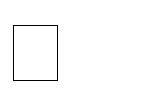 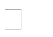 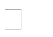 Content Area:Content Area:MATHEMATICSMATHEMATICSMATHEMATICSMATHEMATICSGrade Level: 2Pacing: 10 DaysPacing: 10 DaysDomains:Numbers and Operations in Base TenOperations and Algebraic ThinkingDomains:Numbers and Operations in Base TenOperations and Algebraic ThinkingChapter 1: Number ConceptsChapter 1: Number ConceptsChapter 1: Number ConceptsChapter 1: Number ConceptsChapter 1: Number ConceptsChapter 1: Number ConceptsChapter 1: Number ConceptsNew Jersey Student Learning Standards (NJSLS)New Jersey Student Learning Standards (NJSLS)New Jersey Student Learning Standards (NJSLS)New Jersey Student Learning Standards (NJSLS)New Jersey Student Learning Standards (NJSLS)New Jersey Student Learning Standards (NJSLS)New Jersey Student Learning Standards (NJSLS)New Jersey Student Learning Standards (NJSLS)New Jersey Student Learning Standards (NJSLS)Understanding place value*Prerequisite skill required to master standard*2.NBT.A.1Understand that the three digits of a three-digit number represent amounts of hundreds, tens, and ones; e.g., 706 equals 7 hundreds, 0 tens, and 6 ones. Understand the following as special cases:2.NBT.A.1a 100 can be thought of as a bundle of ten tens — called a “hundred.”2.NBT.A.1b The numbers 100, 200, 300, 400, 500, 600, 700, 800, 900 refer to one, two, three, four, five, six, seven, eight, or nine hundreds (and 0 tens and 0Understand that the three digits of a three-digit number represent amounts of hundreds, tens, and ones; e.g., 706 equals 7 hundreds, 0 tens, and 6 ones. Understand the following as special cases:2.NBT.A.1a 100 can be thought of as a bundle of ten tens — called a “hundred.”2.NBT.A.1b The numbers 100, 200, 300, 400, 500, 600, 700, 800, 900 refer to one, two, three, four, five, six, seven, eight, or nine hundreds (and 0 tens and 0Understand that the three digits of a three-digit number represent amounts of hundreds, tens, and ones; e.g., 706 equals 7 hundreds, 0 tens, and 6 ones. Understand the following as special cases:2.NBT.A.1a 100 can be thought of as a bundle of ten tens — called a “hundred.”2.NBT.A.1b The numbers 100, 200, 300, 400, 500, 600, 700, 800, 900 refer to one, two, three, four, five, six, seven, eight, or nine hundreds (and 0 tens and 0Understand that the three digits of a three-digit number represent amounts of hundreds, tens, and ones; e.g., 706 equals 7 hundreds, 0 tens, and 6 ones. Understand the following as special cases:2.NBT.A.1a 100 can be thought of as a bundle of ten tens — called a “hundred.”2.NBT.A.1b The numbers 100, 200, 300, 400, 500, 600, 700, 800, 900 refer to one, two, three, four, five, six, seven, eight, or nine hundreds (and 0 tens and 0Understand that the three digits of a three-digit number represent amounts of hundreds, tens, and ones; e.g., 706 equals 7 hundreds, 0 tens, and 6 ones. Understand the following as special cases:2.NBT.A.1a 100 can be thought of as a bundle of ten tens — called a “hundred.”2.NBT.A.1b The numbers 100, 200, 300, 400, 500, 600, 700, 800, 900 refer to one, two, three, four, five, six, seven, eight, or nine hundreds (and 0 tens and 0Understanding place value*Prerequisite skill required to master standard*2.NBT.A.1ones).Understanding place value*Prerequisite skill required to master standard*2.NBT.A.2Count within 1000; skip-count by 5s, 10s, and 100s.Count within 1000; skip-count by 5s, 10s, and 100s.Count within 1000; skip-count by 5s, 10s, and 100s.Count within 1000; skip-count by 5s, 10s, and 100s.Count within 1000; skip-count by 5s, 10s, and 100s.Understanding place value*Prerequisite skill required to master standard*2.NBT.A.3Read and write numbers to 1000 using base-ten numerals, number names, and expanded form.Read and write numbers to 1000 using base-ten numerals, number names, and expanded form.Read and write numbers to 1000 using base-ten numerals, number names, and expanded form.Read and write numbers to 1000 using base-ten numerals, number names, and expanded form.Read and write numbers to 1000 using base-ten numerals, number names, and expanded form.Work with equal groups of objects to gain foundations for multiplication.2.OA.C.3Determine whether a group of objects (up to 20) has an odd or even number of members, e.g., by pairing objects or counting them by 2s; write an equation to express an even number as a sum of two equal addends.Determine whether a group of objects (up to 20) has an odd or even number of members, e.g., by pairing objects or counting them by 2s; write an equation to express an even number as a sum of two equal addends.Determine whether a group of objects (up to 20) has an odd or even number of members, e.g., by pairing objects or counting them by 2s; write an equation to express an even number as a sum of two equal addends.Determine whether a group of objects (up to 20) has an odd or even number of members, e.g., by pairing objects or counting them by 2s; write an equation to express an even number as a sum of two equal addends.Determine whether a group of objects (up to 20) has an odd or even number of members, e.g., by pairing objects or counting them by 2s; write an equation to express an even number as a sum of two equal addends.Differentiated InstructionDifferentiated InstructionDifferentiated InstructionDifferentiated InstructionDifferentiated InstructionEssential QuestionsEssential QuestionsEssential QuestionsEssential QuestionsEnrichment ActivitiesReteach ActivitiesGrab and Go and Teacher made gamesChapter LiteratureGrab and Go Activity CardsTens and ones blocksCounting TapeSoar to Success MathMega MathiPads/LaptopsProjectsEnrichment ActivitiesReteach ActivitiesGrab and Go and Teacher made gamesChapter LiteratureGrab and Go Activity CardsTens and ones blocksCounting TapeSoar to Success MathMega MathiPads/LaptopsProjectsEnrichment ActivitiesReteach ActivitiesGrab and Go and Teacher made gamesChapter LiteratureGrab and Go Activity CardsTens and ones blocksCounting TapeSoar to Success MathMega MathiPads/LaptopsProjectsEnrichment ActivitiesReteach ActivitiesGrab and Go and Teacher made gamesChapter LiteratureGrab and Go Activity CardsTens and ones blocksCounting TapeSoar to Success MathMega MathiPads/LaptopsProjectsEnrichment ActivitiesReteach ActivitiesGrab and Go and Teacher made gamesChapter LiteratureGrab and Go Activity CardsTens and ones blocksCounting TapeSoar to Success MathMega MathiPads/LaptopsProjectsHow do you know the value of a digit?How do you describe a 2-digit number as tens and ones?What are different ways to write a 2-digit number?How do you show the value of a number in different ways?How does making a list help you solve a problem?How are even and odd numbers different?How do you compare and order numbers?How do you know the value of a digit?How do you describe a 2-digit number as tens and ones?What are different ways to write a 2-digit number?How do you show the value of a number in different ways?How does making a list help you solve a problem?How are even and odd numbers different?How do you compare and order numbers?How do you know the value of a digit?How do you describe a 2-digit number as tens and ones?What are different ways to write a 2-digit number?How do you show the value of a number in different ways?How does making a list help you solve a problem?How are even and odd numbers different?How do you compare and order numbers?How do you know the value of a digit?How do you describe a 2-digit number as tens and ones?What are different ways to write a 2-digit number?How do you show the value of a number in different ways?How does making a list help you solve a problem?How are even and odd numbers different?How do you compare and order numbers?Knowledge:  Students will…Knowledge:  Students will…Knowledge:  Students will…Knowledge:  Students will…Knowledge:  Students will…ASSESSEMENTS:ASSESSEMENTS:ASSESSEMENTS:ASSESSEMENTS:Use place value to describe the values of digits in numbers.Use place value and expanded form to describe numbers.Apply place value concepts to write numbers in various ways.Apply place value concepts to find equivalent representations of numbers.Solve problems by using the strategy make a list.Classify numbers as odd or even.Use symbols to compare and order numbers.Teacher observationsStudent Assessments—Go Math Chapter testsUnit TestEnrichment testBasic facts reviewModel Assessment Unit 1Model Assessment Unit 2Model Assessment Unit 3Model Assessment Unit 4Model Assessment Unit 5RESOURCESRESOURCESGo Math ResourcesAnimated Math ModelsiToolsStudent WorkbooksMega Math- Go MathSoar to Success- Go MathGrab and Go Differentiated Center KitMath Concept ReadersELL Lessons- as neededEnrichment Lessons- as neededReteach Lessons- as neededRTI Lessons-as neededOther teacher supplemental resourcesGo Math ResourcesAnimated Math ModelsiToolsStudent WorkbooksMega Math- Go MathSoar to Success- Go MathGrab and Go Differentiated Center KitMath Concept ReadersELL Lessons- as neededEnrichment Lessons- as neededReteach Lessons- as neededRTI Lessons-as neededOther teacher supplemental resourcesContent Area:Content Area:MATHEMATICSMATHEMATICSMATHEMATICSMATHEMATICSMATHEMATICSGrade Level: 2Pacing: 14 daysDomain:Numbers and Operations in Base TenDomain:Numbers and Operations in Base TenChapter 2:   Numbers to 1,000Chapter 2:   Numbers to 1,000Chapter 2:   Numbers to 1,000Chapter 2:   Numbers to 1,000Chapter 2:   Numbers to 1,000Chapter 2:   Numbers to 1,000Chapter 2:   Numbers to 1,000New Jersey Student Learning Standards (NJSLS)New Jersey Student Learning Standards (NJSLS)New Jersey Student Learning Standards (NJSLS)New Jersey Student Learning Standards (NJSLS)New Jersey Student Learning Standards (NJSLS)New Jersey Student Learning Standards (NJSLS)New Jersey Student Learning Standards (NJSLS)New Jersey Student Learning Standards (NJSLS)New Jersey Student Learning Standards (NJSLS)Understanding place value2.NBT.A.1Understand that the three digits of a three-digit number represent amounts of hundreds, tens, and ones; e.g., 706 equals 7 hundreds, 0 tens, and 6 ones. Understand the following as special cases:2.NBT.A.1a 100 can be thought of as a bundle of ten tens — called a “hundred.”2.NBT.A.1b The numbers 100, 200, 300, 400, 500, 600, 700, 800, 900 refer to one, two, three, four, five, six, seven, eight, or nine hundreds (and 0 tens and 0Understand that the three digits of a three-digit number represent amounts of hundreds, tens, and ones; e.g., 706 equals 7 hundreds, 0 tens, and 6 ones. Understand the following as special cases:2.NBT.A.1a 100 can be thought of as a bundle of ten tens — called a “hundred.”2.NBT.A.1b The numbers 100, 200, 300, 400, 500, 600, 700, 800, 900 refer to one, two, three, four, five, six, seven, eight, or nine hundreds (and 0 tens and 0Understand that the three digits of a three-digit number represent amounts of hundreds, tens, and ones; e.g., 706 equals 7 hundreds, 0 tens, and 6 ones. Understand the following as special cases:2.NBT.A.1a 100 can be thought of as a bundle of ten tens — called a “hundred.”2.NBT.A.1b The numbers 100, 200, 300, 400, 500, 600, 700, 800, 900 refer to one, two, three, four, five, six, seven, eight, or nine hundreds (and 0 tens and 0Understand that the three digits of a three-digit number represent amounts of hundreds, tens, and ones; e.g., 706 equals 7 hundreds, 0 tens, and 6 ones. Understand the following as special cases:2.NBT.A.1a 100 can be thought of as a bundle of ten tens — called a “hundred.”2.NBT.A.1b The numbers 100, 200, 300, 400, 500, 600, 700, 800, 900 refer to one, two, three, four, five, six, seven, eight, or nine hundreds (and 0 tens and 0Understand that the three digits of a three-digit number represent amounts of hundreds, tens, and ones; e.g., 706 equals 7 hundreds, 0 tens, and 6 ones. Understand the following as special cases:2.NBT.A.1a 100 can be thought of as a bundle of ten tens — called a “hundred.”2.NBT.A.1b The numbers 100, 200, 300, 400, 500, 600, 700, 800, 900 refer to one, two, three, four, five, six, seven, eight, or nine hundreds (and 0 tens and 0Understand that the three digits of a three-digit number represent amounts of hundreds, tens, and ones; e.g., 706 equals 7 hundreds, 0 tens, and 6 ones. Understand the following as special cases:2.NBT.A.1a 100 can be thought of as a bundle of ten tens — called a “hundred.”2.NBT.A.1b The numbers 100, 200, 300, 400, 500, 600, 700, 800, 900 refer to one, two, three, four, five, six, seven, eight, or nine hundreds (and 0 tens and 0Understanding place value2.NBT.A.1ones).Understanding place value2.NBT.A.2Count within 1000; skip-count by 5s, 10s, and 100s.Count within 1000; skip-count by 5s, 10s, and 100s.Count within 1000; skip-count by 5s, 10s, and 100s.Count within 1000; skip-count by 5s, 10s, and 100s.Count within 1000; skip-count by 5s, 10s, and 100s.Count within 1000; skip-count by 5s, 10s, and 100s.Understanding place value2.NBT.A.3Read and write numbers to 1000 using base-ten numerals, number names, and expanded form.Read and write numbers to 1000 using base-ten numerals, number names, and expanded form.Read and write numbers to 1000 using base-ten numerals, number names, and expanded form.Read and write numbers to 1000 using base-ten numerals, number names, and expanded form.Read and write numbers to 1000 using base-ten numerals, number names, and expanded form.Read and write numbers to 1000 using base-ten numerals, number names, and expanded form.Understanding place value2.NBT.A.4Compare two three-digit numbers based on meanings of the hundreds, tens, and ones digits, using >, =, and < symbols to record the results of comparisons.Compare two three-digit numbers based on meanings of the hundreds, tens, and ones digits, using >, =, and < symbols to record the results of comparisons.Compare two three-digit numbers based on meanings of the hundreds, tens, and ones digits, using >, =, and < symbols to record the results of comparisons.Compare two three-digit numbers based on meanings of the hundreds, tens, and ones digits, using >, =, and < symbols to record the results of comparisons.Compare two three-digit numbers based on meanings of the hundreds, tens, and ones digits, using >, =, and < symbols to record the results of comparisons.Compare two three-digit numbers based on meanings of the hundreds, tens, and ones digits, using >, =, and < symbols to record the results of comparisons.Differentiated InstructionDifferentiated InstructionDifferentiated InstructionDifferentiated InstructionDifferentiated InstructionEssential QuestionsEssential QuestionsEssential QuestionsEssential QuestionsEnrichment ActivitiesEnrichment ActivitiesEnrichment ActivitiesEnrichment ActivitiesEnrichment ActivitiesØ Ø ØØ Ø ØØ Ø Ø Ø ØHow are tens grouped as hundreds?How do you show a 3-digit number using blocks?How do you write the 3-digit number that is shown by a set of blocks?How do you know the value of the digits in numbers? What are the three ways to write a number?How can you use blocks or quick pictures to show a number in different ways?How can you use place value to count by 10s or 100s? How does place value help you identify counting patterns? How can you make a model to solve a problem?How do you compare numbers? How do you order numbers?How are tens grouped as hundreds?How do you show a 3-digit number using blocks?How do you write the 3-digit number that is shown by a set of blocks?How do you know the value of the digits in numbers? What are the three ways to write a number?How can you use blocks or quick pictures to show a number in different ways?How can you use place value to count by 10s or 100s? How does place value help you identify counting patterns? How can you make a model to solve a problem?How do you compare numbers? How do you order numbers?How are tens grouped as hundreds?How do you show a 3-digit number using blocks?How do you write the 3-digit number that is shown by a set of blocks?How do you know the value of the digits in numbers? What are the three ways to write a number?How can you use blocks or quick pictures to show a number in different ways?How can you use place value to count by 10s or 100s? How does place value help you identify counting patterns? How can you make a model to solve a problem?How do you compare numbers? How do you order numbers?Reteach ActivitiesReteach ActivitiesReteach ActivitiesReteach ActivitiesReteach ActivitiesØ Ø ØØ Ø ØØ Ø Ø Ø ØHow are tens grouped as hundreds?How do you show a 3-digit number using blocks?How do you write the 3-digit number that is shown by a set of blocks?How do you know the value of the digits in numbers? What are the three ways to write a number?How can you use blocks or quick pictures to show a number in different ways?How can you use place value to count by 10s or 100s? How does place value help you identify counting patterns? How can you make a model to solve a problem?How do you compare numbers? How do you order numbers?How are tens grouped as hundreds?How do you show a 3-digit number using blocks?How do you write the 3-digit number that is shown by a set of blocks?How do you know the value of the digits in numbers? What are the three ways to write a number?How can you use blocks or quick pictures to show a number in different ways?How can you use place value to count by 10s or 100s? How does place value help you identify counting patterns? How can you make a model to solve a problem?How do you compare numbers? How do you order numbers?How are tens grouped as hundreds?How do you show a 3-digit number using blocks?How do you write the 3-digit number that is shown by a set of blocks?How do you know the value of the digits in numbers? What are the three ways to write a number?How can you use blocks or quick pictures to show a number in different ways?How can you use place value to count by 10s or 100s? How does place value help you identify counting patterns? How can you make a model to solve a problem?How do you compare numbers? How do you order numbers?Grab and Go and Teacher made gamesGrab and Go and Teacher made gamesGrab and Go and Teacher made gamesGrab and Go and Teacher made gamesGrab and Go and Teacher made gamesØ Ø ØØ Ø ØØ Ø Ø Ø ØHow are tens grouped as hundreds?How do you show a 3-digit number using blocks?How do you write the 3-digit number that is shown by a set of blocks?How do you know the value of the digits in numbers? What are the three ways to write a number?How can you use blocks or quick pictures to show a number in different ways?How can you use place value to count by 10s or 100s? How does place value help you identify counting patterns? How can you make a model to solve a problem?How do you compare numbers? How do you order numbers?How are tens grouped as hundreds?How do you show a 3-digit number using blocks?How do you write the 3-digit number that is shown by a set of blocks?How do you know the value of the digits in numbers? What are the three ways to write a number?How can you use blocks or quick pictures to show a number in different ways?How can you use place value to count by 10s or 100s? How does place value help you identify counting patterns? How can you make a model to solve a problem?How do you compare numbers? How do you order numbers?How are tens grouped as hundreds?How do you show a 3-digit number using blocks?How do you write the 3-digit number that is shown by a set of blocks?How do you know the value of the digits in numbers? What are the three ways to write a number?How can you use blocks or quick pictures to show a number in different ways?How can you use place value to count by 10s or 100s? How does place value help you identify counting patterns? How can you make a model to solve a problem?How do you compare numbers? How do you order numbers?Chapter LiteratureChapter LiteratureChapter LiteratureChapter LiteratureChapter LiteratureØ Ø ØØ Ø ØØ Ø Ø Ø ØHow are tens grouped as hundreds?How do you show a 3-digit number using blocks?How do you write the 3-digit number that is shown by a set of blocks?How do you know the value of the digits in numbers? What are the three ways to write a number?How can you use blocks or quick pictures to show a number in different ways?How can you use place value to count by 10s or 100s? How does place value help you identify counting patterns? How can you make a model to solve a problem?How do you compare numbers? How do you order numbers?How are tens grouped as hundreds?How do you show a 3-digit number using blocks?How do you write the 3-digit number that is shown by a set of blocks?How do you know the value of the digits in numbers? What are the three ways to write a number?How can you use blocks or quick pictures to show a number in different ways?How can you use place value to count by 10s or 100s? How does place value help you identify counting patterns? How can you make a model to solve a problem?How do you compare numbers? How do you order numbers?How are tens grouped as hundreds?How do you show a 3-digit number using blocks?How do you write the 3-digit number that is shown by a set of blocks?How do you know the value of the digits in numbers? What are the three ways to write a number?How can you use blocks or quick pictures to show a number in different ways?How can you use place value to count by 10s or 100s? How does place value help you identify counting patterns? How can you make a model to solve a problem?How do you compare numbers? How do you order numbers?Grab and Go Activity CardsGrab and Go Activity CardsGrab and Go Activity CardsGrab and Go Activity CardsGrab and Go Activity CardsØ Ø ØØ Ø ØØ Ø Ø Ø ØHow are tens grouped as hundreds?How do you show a 3-digit number using blocks?How do you write the 3-digit number that is shown by a set of blocks?How do you know the value of the digits in numbers? What are the three ways to write a number?How can you use blocks or quick pictures to show a number in different ways?How can you use place value to count by 10s or 100s? How does place value help you identify counting patterns? How can you make a model to solve a problem?How do you compare numbers? How do you order numbers?How are tens grouped as hundreds?How do you show a 3-digit number using blocks?How do you write the 3-digit number that is shown by a set of blocks?How do you know the value of the digits in numbers? What are the three ways to write a number?How can you use blocks or quick pictures to show a number in different ways?How can you use place value to count by 10s or 100s? How does place value help you identify counting patterns? How can you make a model to solve a problem?How do you compare numbers? How do you order numbers?How are tens grouped as hundreds?How do you show a 3-digit number using blocks?How do you write the 3-digit number that is shown by a set of blocks?How do you know the value of the digits in numbers? What are the three ways to write a number?How can you use blocks or quick pictures to show a number in different ways?How can you use place value to count by 10s or 100s? How does place value help you identify counting patterns? How can you make a model to solve a problem?How do you compare numbers? How do you order numbers?Soar to Success MathSoar to Success MathSoar to Success MathSoar to Success MathSoar to Success MathØ Ø ØØ Ø ØØ Ø Ø Ø ØHow are tens grouped as hundreds?How do you show a 3-digit number using blocks?How do you write the 3-digit number that is shown by a set of blocks?How do you know the value of the digits in numbers? What are the three ways to write a number?How can you use blocks or quick pictures to show a number in different ways?How can you use place value to count by 10s or 100s? How does place value help you identify counting patterns? How can you make a model to solve a problem?How do you compare numbers? How do you order numbers?How are tens grouped as hundreds?How do you show a 3-digit number using blocks?How do you write the 3-digit number that is shown by a set of blocks?How do you know the value of the digits in numbers? What are the three ways to write a number?How can you use blocks or quick pictures to show a number in different ways?How can you use place value to count by 10s or 100s? How does place value help you identify counting patterns? How can you make a model to solve a problem?How do you compare numbers? How do you order numbers?How are tens grouped as hundreds?How do you show a 3-digit number using blocks?How do you write the 3-digit number that is shown by a set of blocks?How do you know the value of the digits in numbers? What are the three ways to write a number?How can you use blocks or quick pictures to show a number in different ways?How can you use place value to count by 10s or 100s? How does place value help you identify counting patterns? How can you make a model to solve a problem?How do you compare numbers? How do you order numbers?Mega MathMega MathMega MathMega MathMega MathØ Ø ØØ Ø ØØ Ø Ø Ø ØHow are tens grouped as hundreds?How do you show a 3-digit number using blocks?How do you write the 3-digit number that is shown by a set of blocks?How do you know the value of the digits in numbers? What are the three ways to write a number?How can you use blocks or quick pictures to show a number in different ways?How can you use place value to count by 10s or 100s? How does place value help you identify counting patterns? How can you make a model to solve a problem?How do you compare numbers? How do you order numbers?How are tens grouped as hundreds?How do you show a 3-digit number using blocks?How do you write the 3-digit number that is shown by a set of blocks?How do you know the value of the digits in numbers? What are the three ways to write a number?How can you use blocks or quick pictures to show a number in different ways?How can you use place value to count by 10s or 100s? How does place value help you identify counting patterns? How can you make a model to solve a problem?How do you compare numbers? How do you order numbers?How are tens grouped as hundreds?How do you show a 3-digit number using blocks?How do you write the 3-digit number that is shown by a set of blocks?How do you know the value of the digits in numbers? What are the three ways to write a number?How can you use blocks or quick pictures to show a number in different ways?How can you use place value to count by 10s or 100s? How does place value help you identify counting patterns? How can you make a model to solve a problem?How do you compare numbers? How do you order numbers?iPadiPadiPadiPadiPadØ Ø ØØ Ø ØØ Ø Ø Ø ØHow are tens grouped as hundreds?How do you show a 3-digit number using blocks?How do you write the 3-digit number that is shown by a set of blocks?How do you know the value of the digits in numbers? What are the three ways to write a number?How can you use blocks or quick pictures to show a number in different ways?How can you use place value to count by 10s or 100s? How does place value help you identify counting patterns? How can you make a model to solve a problem?How do you compare numbers? How do you order numbers?How are tens grouped as hundreds?How do you show a 3-digit number using blocks?How do you write the 3-digit number that is shown by a set of blocks?How do you know the value of the digits in numbers? What are the three ways to write a number?How can you use blocks or quick pictures to show a number in different ways?How can you use place value to count by 10s or 100s? How does place value help you identify counting patterns? How can you make a model to solve a problem?How do you compare numbers? How do you order numbers?How are tens grouped as hundreds?How do you show a 3-digit number using blocks?How do you write the 3-digit number that is shown by a set of blocks?How do you know the value of the digits in numbers? What are the three ways to write a number?How can you use blocks or quick pictures to show a number in different ways?How can you use place value to count by 10s or 100s? How does place value help you identify counting patterns? How can you make a model to solve a problem?How do you compare numbers? How do you order numbers?LaptopsLaptopsLaptopsLaptopsLaptopsØ Ø ØØ Ø ØØ Ø Ø Ø ØHow are tens grouped as hundreds?How do you show a 3-digit number using blocks?How do you write the 3-digit number that is shown by a set of blocks?How do you know the value of the digits in numbers? What are the three ways to write a number?How can you use blocks or quick pictures to show a number in different ways?How can you use place value to count by 10s or 100s? How does place value help you identify counting patterns? How can you make a model to solve a problem?How do you compare numbers? How do you order numbers?How are tens grouped as hundreds?How do you show a 3-digit number using blocks?How do you write the 3-digit number that is shown by a set of blocks?How do you know the value of the digits in numbers? What are the three ways to write a number?How can you use blocks or quick pictures to show a number in different ways?How can you use place value to count by 10s or 100s? How does place value help you identify counting patterns? How can you make a model to solve a problem?How do you compare numbers? How do you order numbers?How are tens grouped as hundreds?How do you show a 3-digit number using blocks?How do you write the 3-digit number that is shown by a set of blocks?How do you know the value of the digits in numbers? What are the three ways to write a number?How can you use blocks or quick pictures to show a number in different ways?How can you use place value to count by 10s or 100s? How does place value help you identify counting patterns? How can you make a model to solve a problem?How do you compare numbers? How do you order numbers?ProjectsProjectsProjectsProjectsProjectsØ Ø ØØ Ø ØØ Ø Ø Ø ØHow are tens grouped as hundreds?How do you show a 3-digit number using blocks?How do you write the 3-digit number that is shown by a set of blocks?How do you know the value of the digits in numbers? What are the three ways to write a number?How can you use blocks or quick pictures to show a number in different ways?How can you use place value to count by 10s or 100s? How does place value help you identify counting patterns? How can you make a model to solve a problem?How do you compare numbers? How do you order numbers?How are tens grouped as hundreds?How do you show a 3-digit number using blocks?How do you write the 3-digit number that is shown by a set of blocks?How do you know the value of the digits in numbers? What are the three ways to write a number?How can you use blocks or quick pictures to show a number in different ways?How can you use place value to count by 10s or 100s? How does place value help you identify counting patterns? How can you make a model to solve a problem?How do you compare numbers? How do you order numbers?How are tens grouped as hundreds?How do you show a 3-digit number using blocks?How do you write the 3-digit number that is shown by a set of blocks?How do you know the value of the digits in numbers? What are the three ways to write a number?How can you use blocks or quick pictures to show a number in different ways?How can you use place value to count by 10s or 100s? How does place value help you identify counting patterns? How can you make a model to solve a problem?How do you compare numbers? How do you order numbers?Base ten blocksBase ten blocksBase ten blocksBase ten blocksBase ten blocksØ Ø ØØ Ø ØØ Ø Ø Ø ØHow are tens grouped as hundreds?How do you show a 3-digit number using blocks?How do you write the 3-digit number that is shown by a set of blocks?How do you know the value of the digits in numbers? What are the three ways to write a number?How can you use blocks or quick pictures to show a number in different ways?How can you use place value to count by 10s or 100s? How does place value help you identify counting patterns? How can you make a model to solve a problem?How do you compare numbers? How do you order numbers?How are tens grouped as hundreds?How do you show a 3-digit number using blocks?How do you write the 3-digit number that is shown by a set of blocks?How do you know the value of the digits in numbers? What are the three ways to write a number?How can you use blocks or quick pictures to show a number in different ways?How can you use place value to count by 10s or 100s? How does place value help you identify counting patterns? How can you make a model to solve a problem?How do you compare numbers? How do you order numbers?How are tens grouped as hundreds?How do you show a 3-digit number using blocks?How do you write the 3-digit number that is shown by a set of blocks?How do you know the value of the digits in numbers? What are the three ways to write a number?How can you use blocks or quick pictures to show a number in different ways?How can you use place value to count by 10s or 100s? How does place value help you identify counting patterns? How can you make a model to solve a problem?How do you compare numbers? How do you order numbers?Knowledge:  Students will …Knowledge:  Students will …Knowledge:  Students will …Knowledge:  Students will …Knowledge:  Students will …ASSESSEMENTS:ASSESSEMENTS:ASSESSEMENTS:ASSESSEMENTS:Understand grouping tens as hundreds.Show 3-digit numbers using base-ten blocksWrite the 3-digit number shown by a set of blocks.Identify the values of digits in 3-digit numbers.Write numbers in different forms.Teacher observationsStudent Assessments—Go Math Chapter testsUnit TestEnrichment testBasic facts reviewWrite numbers in different ways by composing and decomposing hundreds.Count on or count back by 10s or 100s beginning with any number.Count by tens and hundreds to extend number patterns.Solve problems using the strategy make a modelUse words and symbols to compare numbersOrder numbers up to 1000 from least to greatest and from greatest to least.RESOURCESRESOURCESGo Math ResourcesAnimated Math ModelsiToolsStudent WorkbooksMega Math- Go MathOther teacher supplemental resourcesSoar to Success- Go MathGrab and Go Differentiated Center KitMath Concept ReadersELL Lessons- as neededEnrichment Lessons- as neededReteach Lessons- as neededRTI Lessons-as neededOther teacher supplemental resourcesGo Math ResourcesAnimated Math ModelsiToolsStudent WorkbooksMega Math- Go MathOther teacher supplemental resourcesSoar to Success- Go MathGrab and Go Differentiated Center KitMath Concept ReadersELL Lessons- as neededEnrichment Lessons- as neededReteach Lessons- as neededRTI Lessons-as neededOther teacher supplemental resourcesContent Area:Content Area:MATHEMATICSMATHEMATICSMATHEMATICSMATHEMATICSGrade Level: 2Pacing: 13 daysDomain: Operations and Algebraic ThinkingDomain: Operations and Algebraic ThinkingChapter 3: Basic Facts and  RelationshipsChapter 3: Basic Facts and  RelationshipsChapter 3: Basic Facts and  RelationshipsChapter 3: Basic Facts and  RelationshipsChapter 3: Basic Facts and  RelationshipsChapter 3: Basic Facts and  RelationshipsNew Jersey Student Learning Standards (NJSLS)New Jersey Student Learning Standards (NJSLS)New Jersey Student Learning Standards (NJSLS)New Jersey Student Learning Standards (NJSLS)New Jersey Student Learning Standards (NJSLS)New Jersey Student Learning Standards (NJSLS)New Jersey Student Learning Standards (NJSLS)New Jersey Student Learning Standards (NJSLS)Understand and apply properties and operations and the relationship between addition and subtraction.Understand and apply properties and operations and the relationship between addition and subtraction.1.OA.3Apply properties of operations as strategies to add and subtract.Apply properties of operations as strategies to add and subtract.Apply properties of operations as strategies to add and subtract.Apply properties of operations as strategies to add and subtract.Add and subtract within 20.Add and subtract within 20.1.OA.5Relate counting to addition and subtraction (e.g., by counting on 2 to add 2).Relate counting to addition and subtraction (e.g., by counting on 2 to add 2).Relate counting to addition and subtraction (e.g., by counting on 2 to add 2).Relate counting to addition and subtraction (e.g., by counting on 2 to add 2).Add and subtract within 20.Add and subtract within 20.1.OA.6Add and subtract within 20, demonstrating fluency for addition and subtraction within10. Use strategies such as counting on; making ten (e.g., 8 + 6 = 8 + 2 + 4 = 10 + 4 = 14); decomposing a number leading to a ten (e.g., 13 – 4 = 13 – 3 – 1 = 10 – 1 = 9);using the relationship between addition and subtraction (e.g., knowing that 8 + 4 = 12, one knows 12 – 8 = 4); and creating equivalent but easier or known sums (e.g., adding6 + 7 by creating the known equivalent 6 + 6 + 1 = 12 + 1 = 13).Add and subtract within 20, demonstrating fluency for addition and subtraction within10. Use strategies such as counting on; making ten (e.g., 8 + 6 = 8 + 2 + 4 = 10 + 4 = 14); decomposing a number leading to a ten (e.g., 13 – 4 = 13 – 3 – 1 = 10 – 1 = 9);using the relationship between addition and subtraction (e.g., knowing that 8 + 4 = 12, one knows 12 – 8 = 4); and creating equivalent but easier or known sums (e.g., adding6 + 7 by creating the known equivalent 6 + 6 + 1 = 12 + 1 = 13).Add and subtract within 20, demonstrating fluency for addition and subtraction within10. Use strategies such as counting on; making ten (e.g., 8 + 6 = 8 + 2 + 4 = 10 + 4 = 14); decomposing a number leading to a ten (e.g., 13 – 4 = 13 – 3 – 1 = 10 – 1 = 9);using the relationship between addition and subtraction (e.g., knowing that 8 + 4 = 12, one knows 12 – 8 = 4); and creating equivalent but easier or known sums (e.g., adding6 + 7 by creating the known equivalent 6 + 6 + 1 = 12 + 1 = 13).Add and subtract within 20, demonstrating fluency for addition and subtraction within10. Use strategies such as counting on; making ten (e.g., 8 + 6 = 8 + 2 + 4 = 10 + 4 = 14); decomposing a number leading to a ten (e.g., 13 – 4 = 13 – 3 – 1 = 10 – 1 = 9);using the relationship between addition and subtraction (e.g., knowing that 8 + 4 = 12, one knows 12 – 8 = 4); and creating equivalent but easier or known sums (e.g., adding6 + 7 by creating the known equivalent 6 + 6 + 1 = 12 + 1 = 13).Represent and solve problems involving addition and subtraction.Represent and solve problems involving addition and subtraction.1.OA.2Solve word problems that call for addition of three whole numbers whose sum is lessthan or equal to 20, e.g., by using objects, drawings, and equations with a symbol for the unknown number to represent the problem.Solve word problems that call for addition of three whole numbers whose sum is lessthan or equal to 20, e.g., by using objects, drawings, and equations with a symbol for the unknown number to represent the problem.Solve word problems that call for addition of three whole numbers whose sum is lessthan or equal to 20, e.g., by using objects, drawings, and equations with a symbol for the unknown number to represent the problem.Solve word problems that call for addition of three whole numbers whose sum is lessthan or equal to 20, e.g., by using objects, drawings, and equations with a symbol for the unknown number to represent the problem.DifferentiatedDifferentiatedDifferentiatedDifferentiatedDifferentiatedEssential QuestionsEssential QuestionsEssential QuestionsEnrichment ActivitiesReteach ActivitiesGrab and Go and Teacher made gamesChapter LiteratureGrab and Go Activity CardsSoar to Success MathMega MathiPadLaptopsProjectsTouchMath programEnrichment ActivitiesReteach ActivitiesGrab and Go and Teacher made gamesChapter LiteratureGrab and Go Activity CardsSoar to Success MathMega MathiPadLaptopsProjectsTouchMath programEnrichment ActivitiesReteach ActivitiesGrab and Go and Teacher made gamesChapter LiteratureGrab and Go Activity CardsSoar to Success MathMega MathiPadLaptopsProjectsTouchMath programEnrichment ActivitiesReteach ActivitiesGrab and Go and Teacher made gamesChapter LiteratureGrab and Go Activity CardsSoar to Success MathMega MathiPadLaptopsProjectsTouchMath programEnrichment ActivitiesReteach ActivitiesGrab and Go and Teacher made gamesChapter LiteratureGrab and Go Activity CardsSoar to Success MathMega MathiPadLaptopsProjectsTouchMath programWhat are some ways to remember sums?How is the make-a-ten strategy used to find sums?How can you add three numbers?How are addition and subtraction related?How does knowing fact families help you find sums and differences?What are some ways to remember differences?How can you use bar models to help you solve addition and subtraction problems?How can writing a number sentence help you solve a problem?How can you find missing addends?How do you know if the two sides of a number sentence are equal or unequal?What are some ways to remember sums?How is the make-a-ten strategy used to find sums?How can you add three numbers?How are addition and subtraction related?How does knowing fact families help you find sums and differences?What are some ways to remember differences?How can you use bar models to help you solve addition and subtraction problems?How can writing a number sentence help you solve a problem?How can you find missing addends?How do you know if the two sides of a number sentence are equal or unequal?What are some ways to remember sums?How is the make-a-ten strategy used to find sums?How can you add three numbers?How are addition and subtraction related?How does knowing fact families help you find sums and differences?What are some ways to remember differences?How can you use bar models to help you solve addition and subtraction problems?How can writing a number sentence help you solve a problem?How can you find missing addends?How do you know if the two sides of a number sentence are equal or unequal?Knowledge:  Students will …Knowledge:  Students will …Knowledge:  Students will …Knowledge:  Students will …Knowledge:  Students will …ASSESSEMENTS:ASSESSEMENTS:ASSESSEMENTS:Ø Ø Ø ØRecall sums for basic facts using properties and strategies. Recall sums for addition facts using the make a ten strategy. Use properties and strategies to find the sum of three addends. Use the inverse relationship of additions and subtraction to recall basic facts.Teacher observationsStudent Assessments—Go Math Chapter testsUnit TestEnrichment testBasic facts reviewØUse fact families to find sums anddifferences.ØRecall differences for basic facts.ØUse bar models to represent different addition and subtractionproblems.ØSolve problems using the strategy write a number sentence.ØApply the concept of equality to solve for the missing numberin addition sentences.ØCompare expressions using the = and ≠ signs.RESOURCESRESOURCESRESOURCESGo Math ResourcesAnimated Math ModelsiToolsStudent WorkbooksMega Math- Go MathSoar to Success- Go MathGrab and Go Differentiated Center KitMath Concept ReadersELL Lessons- as neededEnrichment Lessons- as neededReteach Lessons- as neededRTI Lessons-as neededOther teacher supplemental resourcesGo Math ResourcesAnimated Math ModelsiToolsStudent WorkbooksMega Math- Go MathSoar to Success- Go MathGrab and Go Differentiated Center KitMath Concept ReadersELL Lessons- as neededEnrichment Lessons- as neededReteach Lessons- as neededRTI Lessons-as neededOther teacher supplemental resourcesGo Math ResourcesAnimated Math ModelsiToolsStudent WorkbooksMega Math- Go MathSoar to Success- Go MathGrab and Go Differentiated Center KitMath Concept ReadersELL Lessons- as neededEnrichment Lessons- as neededReteach Lessons- as neededRTI Lessons-as neededOther teacher supplemental resourcesDomains: Operationsand Algebraic Thinking; Number and Operations in Base TenDomains: Operationsand Algebraic Thinking; Number and Operations in Base TenChapter 4: Two Digit AdditionChapter 4: Two Digit AdditionChapter 4: Two Digit AdditionChapter 4: Two Digit AdditionChapter 4: Two Digit AdditionChapter 4: Two Digit AdditionNew Jersey Student Learning Standards (NJSLS)New Jersey Student Learning Standards (NJSLS)New Jersey Student Learning Standards (NJSLS)New Jersey Student Learning Standards (NJSLS)New Jersey Student Learning Standards (NJSLS)New Jersey Student Learning Standards (NJSLS)New Jersey Student Learning Standards (NJSLS)New Jersey Student Learning Standards (NJSLS)Use place value understanding and properties of operations to add and subtract.Use place value understanding and properties of operations to add and subtract.2.NBT.B.5Fluently add and subtract within 100 using strategies based on place value, properties of operations, and/or the relationship between addition and subtraction.Fluently add and subtract within 100 using strategies based on place value, properties of operations, and/or the relationship between addition and subtraction.Fluently add and subtract within 100 using strategies based on place value, properties of operations, and/or the relationship between addition and subtraction.Fluently add and subtract within 100 using strategies based on place value, properties of operations, and/or the relationship between addition and subtraction.Use place value understanding and properties of operations to add and subtract.Use place value understanding and properties of operations to add and subtract.2.NBT.B.6Add up to four two-digit numbers using strategies based on place value and properties of operations.Add up to four two-digit numbers using strategies based on place value and properties of operations.Add up to four two-digit numbers using strategies based on place value and properties of operations.Add up to four two-digit numbers using strategies based on place value and properties of operations.Use place value understanding and properties of operations to add and subtract.Use place value understanding and properties of operations to add and subtract.2.NBT.B.7Add and subtract within 1000, using concrete models or drawings and strategies based on place value, properties of operations, and/or the relationship between addition and subtraction; relate the strategy to a written method.Understand that in adding or subtracting three-digit numbers, one adds or subtracts hundreds and hundreds, tens and tens, ones and ones; and sometimes it is necessary to compose or decompose tens or hundreds.Add and subtract within 1000, using concrete models or drawings and strategies based on place value, properties of operations, and/or the relationship between addition and subtraction; relate the strategy to a written method.Understand that in adding or subtracting three-digit numbers, one adds or subtracts hundreds and hundreds, tens and tens, ones and ones; and sometimes it is necessary to compose or decompose tens or hundreds.Add and subtract within 1000, using concrete models or drawings and strategies based on place value, properties of operations, and/or the relationship between addition and subtraction; relate the strategy to a written method.Understand that in adding or subtracting three-digit numbers, one adds or subtracts hundreds and hundreds, tens and tens, ones and ones; and sometimes it is necessary to compose or decompose tens or hundreds.Add and subtract within 1000, using concrete models or drawings and strategies based on place value, properties of operations, and/or the relationship between addition and subtraction; relate the strategy to a written method.Understand that in adding or subtracting three-digit numbers, one adds or subtracts hundreds and hundreds, tens and tens, ones and ones; and sometimes it is necessary to compose or decompose tens or hundreds.Use place value understanding and properties of operations to add and subtract.Use place value understanding and properties of operations to add and subtract.2.NBT.B.8Mentally add 10 or 100 to a given number 100–900, and mentally subtract 10 or 100 from a given number 100–900.Mentally add 10 or 100 to a given number 100–900, and mentally subtract 10 or 100 from a given number 100–900.Mentally add 10 or 100 to a given number 100–900, and mentally subtract 10 or 100 from a given number 100–900.Mentally add 10 or 100 to a given number 100–900, and mentally subtract 10 or 100 from a given number 100–900.Use place value understanding and properties of operations to add and subtract.Use place value understanding and properties of operations to add and subtract.2.NBT.B.9Explain why addition and subtraction strategies work, using place value and the properties of operations.1Explain why addition and subtraction strategies work, using place value and the properties of operations.1Explain why addition and subtraction strategies work, using place value and the properties of operations.1Explain why addition and subtraction strategies work, using place value and the properties of operations.1Represent and solve problems involving addition and subtractionRepresent and solve problems involving addition and subtraction2.OA.A.1Use addition and subtraction within 100 to solve one- and two-step word problems involving situations of adding to, taking from, putting together, taking apart, and comparing, with unknowns in all positions, e.g., by using drawings and equations with a symbol for the unknown number to represent the problem.1Use addition and subtraction within 100 to solve one- and two-step word problems involving situations of adding to, taking from, putting together, taking apart, and comparing, with unknowns in all positions, e.g., by using drawings and equations with a symbol for the unknown number to represent the problem.1Use addition and subtraction within 100 to solve one- and two-step word problems involving situations of adding to, taking from, putting together, taking apart, and comparing, with unknowns in all positions, e.g., by using drawings and equations with a symbol for the unknown number to represent the problem.1Use addition and subtraction within 100 to solve one- and two-step word problems involving situations of adding to, taking from, putting together, taking apart, and comparing, with unknowns in all positions, e.g., by using drawings and equations with a symbol for the unknown number to represent the problem.1Add and subtract within 20Add and subtract within 202.OA.A.2Fluently add and subtract within 20 using mental strategies.2 By end of Grade 2, know from memory all sums of twoone-digit numbers.Fluently add and subtract within 20 using mental strategies.2 By end of Grade 2, know from memory all sums of twoone-digit numbers.Fluently add and subtract within 20 using mental strategies.2 By end of Grade 2, know from memory all sums of twoone-digit numbers.Fluently add and subtract within 20 using mental strategies.2 By end of Grade 2, know from memory all sums of twoone-digit numbers.Differentiated InstructionDifferentiated InstructionDifferentiated InstructionDifferentiated InstructionDifferentiated InstructionEssential QuestionsEssential QuestionsEssential QuestionsEnrichment ActivitiesReteach ActivitiesGrab and Go and Teacher made gamesChapter LiteratureGrab and Go Activity CardsSoar to Success MathMega MathiPadLaptopsProjectsTouchMath programHow does breaking apart a number make adding easier?How can you make an addend a ten to help solve an addition problem?How do you break apart addends to add tens and then add ones?When do you regroup in addition?How do you record two-digit addition?How do you record the steps when adding two digit numbers?What are two different ways to write addition problems? Ø How can drawing a diagram help you solve a problem? Ø How can you estimate sums?What are some ways to add three numbers?How can you write a number sentence to represent a problem?Knowledge:  Students will …ASSESSEMENTS:Find a sum by breaking apart a one digit addend to make a two digit addend a multiple of ten.Develop flexible thinking for two-digit addition using compensation.Apply place value concepts for a non-standard additionTeacher observationsStudent Assessments—Go Math Chapter testsUnit TestEnrichment testBasic facts reviewalgorithm.Model two-digit addition with regrouping.Record two-digit addition using the standardalgorithm.Practice two-digit addition with and without regrouping.Rewrite horizontal addition exercises vertically using thestandard algorithm format.Solve problems using the strategy draw a diagram.Estimate sums for two digit addition using the benchmarksof 20, 50, 100Find sums for three 2-digit numbers.Represent addition situations using number sentences.RESOURCESRESOURCESContent Area:Content Area:MATHEMATICSMATHEMATICSMATHEMATICSMATHEMATICSGrade Level: 2Pacing: 13 daysDomain: Operations and Algebraic ThinkingDomain: Operations and Algebraic ThinkingChapter  5:Two  Digit SubtractionChapter  5:Two  Digit SubtractionChapter  5:Two  Digit SubtractionChapter  5:Two  Digit SubtractionChapter  5:Two  Digit SubtractionChapter  5:Two  Digit SubtractionNew Jersey Student Learning Standards (NJSLS)New Jersey Student Learning Standards (NJSLS)New Jersey Student Learning Standards (NJSLS)New Jersey Student Learning Standards (NJSLS)New Jersey Student Learning Standards (NJSLS)New Jersey Student Learning Standards (NJSLS)New Jersey Student Learning Standards (NJSLS)New Jersey Student Learning Standards (NJSLS)Use place value understanding and properties of operations to add and subtract.Use place value understanding and properties of operations to add and subtract.2.NBT.B.5Fluently add and subtract within 100 using strategies based on place value, properties of operations, and/or the relationship between addition and subtraction.Fluently add and subtract within 100 using strategies based on place value, properties of operations, and/or the relationship between addition and subtraction.Fluently add and subtract within 100 using strategies based on place value, properties of operations, and/or the relationship between addition and subtraction.Fluently add and subtract within 100 using strategies based on place value, properties of operations, and/or the relationship between addition and subtraction.Use place value understanding and properties of operations to add and subtract.Use place value understanding and properties of operations to add and subtract.2.NBT.B.7Add and subtract within 1000, using concrete models or drawings and strategies based on place value, properties of operations, and/or the relationship between addition and subtraction; relate the strategy to a written method.Understand that in adding or subtracting three-digit numbers, one adds or subtracts hundreds and hundreds, tens and tens, ones and ones; and sometimes it is necessary to compose or decompose tens or hundreds.Add and subtract within 1000, using concrete models or drawings and strategies based on place value, properties of operations, and/or the relationship between addition and subtraction; relate the strategy to a written method.Understand that in adding or subtracting three-digit numbers, one adds or subtracts hundreds and hundreds, tens and tens, ones and ones; and sometimes it is necessary to compose or decompose tens or hundreds.Add and subtract within 1000, using concrete models or drawings and strategies based on place value, properties of operations, and/or the relationship between addition and subtraction; relate the strategy to a written method.Understand that in adding or subtracting three-digit numbers, one adds or subtracts hundreds and hundreds, tens and tens, ones and ones; and sometimes it is necessary to compose or decompose tens or hundreds.Add and subtract within 1000, using concrete models or drawings and strategies based on place value, properties of operations, and/or the relationship between addition and subtraction; relate the strategy to a written method.Understand that in adding or subtracting three-digit numbers, one adds or subtracts hundreds and hundreds, tens and tens, ones and ones; and sometimes it is necessary to compose or decompose tens or hundreds.Use place value understanding and properties of operations to add and subtract.Use place value understanding and properties of operations to add and subtract.2.NBT.B.8Mentally add 10 or 100 to a given number 100–900, and mentally subtract 10 or 100 from a given number 100–900.Mentally add 10 or 100 to a given number 100–900, and mentally subtract 10 or 100 from a given number 100–900.Mentally add 10 or 100 to a given number 100–900, and mentally subtract 10 or 100 from a given number 100–900.Mentally add 10 or 100 to a given number 100–900, and mentally subtract 10 or 100 from a given number 100–900.Use place value understanding and properties of operations to add and subtract.Use place value understanding and properties of operations to add and subtract.2.NBT.B.9Explain why addition and subtraction strategies work, using place value and the properties of operations.1Explain why addition and subtraction strategies work, using place value and the properties of operations.1Explain why addition and subtraction strategies work, using place value and the properties of operations.1Explain why addition and subtraction strategies work, using place value and the properties of operations.1Represent and solve problems involving addition and subtractionRepresent and solve problems involving addition and subtraction2.OA.A.1Use addition and subtraction within 100 to solve one- and two-step word problems involving situations of adding to, taking from, putting together, taking apart, and comparing, with unknowns in all positions, e.g., by using drawings and equations with a symbol for the unknown number to represent the problem.1Use addition and subtraction within 100 to solve one- and two-step word problems involving situations of adding to, taking from, putting together, taking apart, and comparing, with unknowns in all positions, e.g., by using drawings and equations with a symbol for the unknown number to represent the problem.1Use addition and subtraction within 100 to solve one- and two-step word problems involving situations of adding to, taking from, putting together, taking apart, and comparing, with unknowns in all positions, e.g., by using drawings and equations with a symbol for the unknown number to represent the problem.1Use addition and subtraction within 100 to solve one- and two-step word problems involving situations of adding to, taking from, putting together, taking apart, and comparing, with unknowns in all positions, e.g., by using drawings and equations with a symbol for the unknown number to represent the problem.1Add and subtract within 20Add and subtract within 202.OA.A.2Fluently add and subtract within 20 using mental strategies.2 By end of Grade 2, know from memory all sums of twoone-digit numbers.Fluently add and subtract within 20 using mental strategies.2 By end of Grade 2, know from memory all sums of twoone-digit numbers.Fluently add and subtract within 20 using mental strategies.2 By end of Grade 2, know from memory all sums of twoone-digit numbers.Fluently add and subtract within 20 using mental strategies.2 By end of Grade 2, know from memory all sums of twoone-digit numbers.Differentiated InstructionDifferentiated InstructionDifferentiated InstructionDifferentiated InstructionDifferentiated InstructionEssential QuestionsEssential QuestionsEssential QuestionsEnrichment ActivitiesReteach ActivitiesGrab and Go and Teacher made gamesChapter LiteratureGrab and Go Activity CardsSoar to Success MathMega MathiPadLaptopsProjectsBase ten blocksTouchMath programEnrichment ActivitiesReteach ActivitiesGrab and Go and Teacher made gamesChapter LiteratureGrab and Go Activity CardsSoar to Success MathMega MathiPadLaptopsProjectsBase ten blocksTouchMath programEnrichment ActivitiesReteach ActivitiesGrab and Go and Teacher made gamesChapter LiteratureGrab and Go Activity CardsSoar to Success MathMega MathiPadLaptopsProjectsBase ten blocksTouchMath programEnrichment ActivitiesReteach ActivitiesGrab and Go and Teacher made gamesChapter LiteratureGrab and Go Activity CardsSoar to Success MathMega MathiPadLaptopsProjectsBase ten blocksTouchMath programEnrichment ActivitiesReteach ActivitiesGrab and Go and Teacher made gamesChapter LiteratureGrab and Go Activity CardsSoar to Success MathMega MathiPadLaptopsProjectsBase ten blocksTouchMath programHow does breaking apart a number make subtraction easier?When do you regroup in subtraction?How do you record two-digit subtraction?How do you record the steps when subtracting with two-digit numbers?What are two different ways to write subtraction problems?How can drawing a diagram help you solve a problem?How can you write a number sentence to represent a problem?How do you know what steps to do to solve a problem?How does breaking apart a number make subtraction easier?When do you regroup in subtraction?How do you record two-digit subtraction?How do you record the steps when subtracting with two-digit numbers?What are two different ways to write subtraction problems?How can drawing a diagram help you solve a problem?How can you write a number sentence to represent a problem?How do you know what steps to do to solve a problem?How does breaking apart a number make subtraction easier?When do you regroup in subtraction?How do you record two-digit subtraction?How do you record the steps when subtracting with two-digit numbers?What are two different ways to write subtraction problems?How can drawing a diagram help you solve a problem?How can you write a number sentence to represent a problem?How do you know what steps to do to solve a problem?Knowledge:  Students will …ASSESSEMENTS:Break apart a one-digit subtrahend to subtract it from a two-digit number.Model two-digit subtraction with regrouping.Model and then record two-digit subtraction using the standard algorithm.Teacher observationsStudent Assessments—Go Math Chapter testsUnit TestEnrichment testBasic facts reviewRecord two-digit subtraction using the standardalgorithm.Practice two-digit subtraction with and withoutregrouping.Rewrite horizontal subtraction exercises vertically usingthe standard algorithm format.Solve problems using the strategy draw a diagram.Represent subtraction situations using numbersentences.Determine steps to take in order to solve multistepproblems.RESOURCESRESOURCESGo Math ResourcesAnimated Math ModelsiToolsStudent WorkbooksMega Math- Go MathSoar to Success- Go MathGrab and Go Differentiated Center KitMath Concept ReadersELL Lessons- as neededEnrichment Lessons- as neededReteach Lessons- as neededRTI Lessons-as neededOther teacher supplemental resourcesGo Math ResourcesAnimated Math ModelsiToolsStudent WorkbooksMega Math- Go MathSoar to Success- Go MathGrab and Go Differentiated Center KitMath Concept ReadersELL Lessons- as neededEnrichment Lessons- as neededReteach Lessons- as neededRTI Lessons-as neededOther teacher supplemental resourcesContent Area:MATHEMATICSMATHEMATICSMATHEMATICSGrade Level: 2Pacing: 9 daysDomain: Measurement and DataChapter 6: DataChapter 6: DataChapter 6: DataChapter 6: DataChapter 6: DataNew Jersey Student Learning Standards (NJSLS)New Jersey Student Learning Standards (NJSLS)New Jersey Student Learning Standards (NJSLS)New Jersey Student Learning Standards (NJSLS)New Jersey Student Learning Standards (NJSLS)New Jersey Student Learning Standards (NJSLS)Represent and interpret data2.MD.D.9Generate measurement data by measuring lengths of several objects to the nearest whole unit, or by making repeated measurements of the same object. Show the measurements by making a line plot, where the horizontal scale is marked off in whole-number units.Generate measurement data by measuring lengths of several objects to the nearest whole unit, or by making repeated measurements of the same object. Show the measurements by making a line plot, where the horizontal scale is marked off in whole-number units.Generate measurement data by measuring lengths of several objects to the nearest whole unit, or by making repeated measurements of the same object. Show the measurements by making a line plot, where the horizontal scale is marked off in whole-number units.Generate measurement data by measuring lengths of several objects to the nearest whole unit, or by making repeated measurements of the same object. Show the measurements by making a line plot, where the horizontal scale is marked off in whole-number units.Represent and interpret data2.MD.D.10Draw a picture graph and a bar graph (with single-unit scale) to represent a data set with up to four categories. Solve simple put-together, take-apart, and compare problems1 using information presented in a bar graph.Draw a picture graph and a bar graph (with single-unit scale) to represent a data set with up to four categories. Solve simple put-together, take-apart, and compare problems1 using information presented in a bar graph.Draw a picture graph and a bar graph (with single-unit scale) to represent a data set with up to four categories. Solve simple put-together, take-apart, and compare problems1 using information presented in a bar graph.Draw a picture graph and a bar graph (with single-unit scale) to represent a data set with up to four categories. Solve simple put-together, take-apart, and compare problems1 using information presented in a bar graph.Differentiated InstructionDifferentiated InstructionDifferentiated InstructionEssential QuestionsEssential QuestionsEssential QuestionsEnrichment ActivitiesReteach ActivitiesGrab and Go and Teacher made gamesChapter LiteratureGrab and Go Activity CardsSoar to Success MathMega MathiPadLaptopsProjectsEnrichment ActivitiesReteach ActivitiesGrab and Go and Teacher made gamesChapter LiteratureGrab and Go Activity CardsSoar to Success MathMega MathiPadLaptopsProjectsEnrichment ActivitiesReteach ActivitiesGrab and Go and Teacher made gamesChapter LiteratureGrab and Go Activity CardsSoar to Success MathMega MathiPadLaptopsProjectsHow do you record data when you take a survey?How can making a list help you solve a problem?How does a key on a pictograph help you read the data?How do you make a bar graph to show data?How do you use a bar graph to help you answer questions?How do you use a chart or graph to help you solve problems?How do you record data when you take a survey?How can making a list help you solve a problem?How does a key on a pictograph help you read the data?How do you make a bar graph to show data?How do you use a bar graph to help you answer questions?How do you use a chart or graph to help you solve problems?How do you record data when you take a survey?How can making a list help you solve a problem?How does a key on a pictograph help you read the data?How do you make a bar graph to show data?How do you use a bar graph to help you answer questions?How do you use a chart or graph to help you solve problems?Knowledge:  Students will …Knowledge:  Students will …Knowledge:  Students will …ASSESSEMENTS:ASSESSEMENTS:ASSESSEMENTS:Take a survey and record the results in a tally chart and a frequency chart.Solve problems using the strategy make a list.Make pictographs and interpret data in pictographs.Make bar graphs and interpret data in bar graphs.Interpret data in bar graphs.Interpret data in frequency charts and bar graphs.Take a survey and record the results in a tally chart and a frequency chart.Solve problems using the strategy make a list.Make pictographs and interpret data in pictographs.Make bar graphs and interpret data in bar graphs.Interpret data in bar graphs.Interpret data in frequency charts and bar graphs.Take a survey and record the results in a tally chart and a frequency chart.Solve problems using the strategy make a list.Make pictographs and interpret data in pictographs.Make bar graphs and interpret data in bar graphs.Interpret data in bar graphs.Interpret data in frequency charts and bar graphs.Teacher observationsStudent Assessments—Go Math Chapter testsUnit TestEnrichment testBasic facts reviewTeacher observationsStudent Assessments—Go Math Chapter testsUnit TestEnrichment testBasic facts reviewTeacher observationsStudent Assessments—Go Math Chapter testsUnit TestEnrichment testBasic facts reviewContent Area:Content Area:MATHEMATICSMATHEMATICSMATHEMATICSMATHEMATICSGrade Level: 2Pacing: 11 DaysDomains: Operations and Algebraic Thinking; Number and Operations in Base TenDomains: Operations and Algebraic Thinking; Number and Operations in Base TenChapter 7: 3-Digit Addition and   SubtractionChapter 7: 3-Digit Addition and   SubtractionChapter 7: 3-Digit Addition and   SubtractionChapter 7: 3-Digit Addition and   SubtractionChapter 7: 3-Digit Addition and   SubtractionChapter 7: 3-Digit Addition and   SubtractionNew Jersey Student Learning Standards (NJSLS)New Jersey Student Learning Standards (NJSLS)New Jersey Student Learning Standards (NJSLS)New Jersey Student Learning Standards (NJSLS)New Jersey Student Learning Standards (NJSLS)New Jersey Student Learning Standards (NJSLS)New Jersey Student Learning Standards (NJSLS)New Jersey Student Learning Standards (NJSLS)Use place value understanding and properties of operations to add and subtractUse place value understanding and properties of operations to add and subtract2.NBT.B.7Add and subtract within 1000, using concrete models or drawings and strategies based on place value, properties of operations,and/or the relationship between addition and subtraction; relate the strategy to a written method. Understand that in adding or subtracting three-digit numbers, one adds or subtracts hundreds and hundreds, tens and tens, ones and ones; and sometimes it is necessary to compose or decompose tens or hundreds.Add and subtract within 1000, using concrete models or drawings and strategies based on place value, properties of operations,and/or the relationship between addition and subtraction; relate the strategy to a written method. Understand that in adding or subtracting three-digit numbers, one adds or subtracts hundreds and hundreds, tens and tens, ones and ones; and sometimes it is necessary to compose or decompose tens or hundreds.Add and subtract within 1000, using concrete models or drawings and strategies based on place value, properties of operations,and/or the relationship between addition and subtraction; relate the strategy to a written method. Understand that in adding or subtracting three-digit numbers, one adds or subtracts hundreds and hundreds, tens and tens, ones and ones; and sometimes it is necessary to compose or decompose tens or hundreds.Add and subtract within 1000, using concrete models or drawings and strategies based on place value, properties of operations,and/or the relationship between addition and subtraction; relate the strategy to a written method. Understand that in adding or subtracting three-digit numbers, one adds or subtracts hundreds and hundreds, tens and tens, ones and ones; and sometimes it is necessary to compose or decompose tens or hundreds.Represent and solveproblems involving addition and subtraction.Represent and solveproblems involving addition and subtraction.2.OA.A.1Use addition and subtraction within 100 to solve one- and two-step word problems involving situations of adding to, takingfrom, putting together, taking apart, and comparing, with unknowns in all positions, e.g., by using drawings and equations with a symbol for the unknown number to represent the problem.1Use addition and subtraction within 100 to solve one- and two-step word problems involving situations of adding to, takingfrom, putting together, taking apart, and comparing, with unknowns in all positions, e.g., by using drawings and equations with a symbol for the unknown number to represent the problem.1Use addition and subtraction within 100 to solve one- and two-step word problems involving situations of adding to, takingfrom, putting together, taking apart, and comparing, with unknowns in all positions, e.g., by using drawings and equations with a symbol for the unknown number to represent the problem.1Use addition and subtraction within 100 to solve one- and two-step word problems involving situations of adding to, takingfrom, putting together, taking apart, and comparing, with unknowns in all positions, e.g., by using drawings and equations with a symbol for the unknown number to represent the problem.1Differentiated InstructionDifferentiated InstructionDifferentiated InstructionDifferentiated InstructionDifferentiated InstructionEssential QuestionsEssential QuestionsEssential QuestionsEnrichment ActivitiesReteach ActivitiesGrab and Go and Teacher made gamesChapter LiteratureChapter Activity CardsI-Pad AppsLaptops“Soar to Success” (Go Math)Mega Math (Go Math)Teacher ProjectsBase ten blocksEnrichment ActivitiesReteach ActivitiesGrab and Go and Teacher made gamesChapter LiteratureChapter Activity CardsI-Pad AppsLaptops“Soar to Success” (Go Math)Mega Math (Go Math)Teacher ProjectsBase ten blocksEnrichment ActivitiesReteach ActivitiesGrab and Go and Teacher made gamesChapter LiteratureChapter Activity CardsI-Pad AppsLaptops“Soar to Success” (Go Math)Mega Math (Go Math)Teacher ProjectsBase ten blocksEnrichment ActivitiesReteach ActivitiesGrab and Go and Teacher made gamesChapter LiteratureChapter Activity CardsI-Pad AppsLaptops“Soar to Success” (Go Math)Mega Math (Go Math)Teacher ProjectsBase ten blocksEnrichment ActivitiesReteach ActivitiesGrab and Go and Teacher made gamesChapter LiteratureChapter Activity CardsI-Pad AppsLaptops“Soar to Success” (Go Math)Mega Math (Go Math)Teacher ProjectsBase ten blocksHow do you break apart addends to add hundreds, tens, and then ones?When do you regroup ones in addition?When do you regroup tens in addition?How do you know when to regroup in addition?How do you record the steps when adding 3-digit numbers?How can you make a model to solve a problem?When do you regroup ones in subtraction?When do you regroup tens in subtraction?How do you break apart addends to add hundreds, tens, and then ones?When do you regroup ones in addition?When do you regroup tens in addition?How do you know when to regroup in addition?How do you record the steps when adding 3-digit numbers?How can you make a model to solve a problem?When do you regroup ones in subtraction?When do you regroup tens in subtraction?How do you break apart addends to add hundreds, tens, and then ones?When do you regroup ones in addition?When do you regroup tens in addition?How do you know when to regroup in addition?How do you record the steps when adding 3-digit numbers?How can you make a model to solve a problem?When do you regroup ones in subtraction?When do you regroup tens in subtraction?Knowledge:  Students will know…Knowledge:  Students will know…Knowledge:  Students will know…Knowledge:  Students will know…Knowledge:  Students will know…ASSESSEMENTS:ASSESSEMENTS:ASSESSEMENTS:Apply place value concepts to explore 3-digit addition.Record 3-digit addition using the standard algorithmSolve 3-digit addition problems that may involve regrouping twice.Practice 3-digit regrouping.Solve problems utilizing the strategy make a model.Record 3-digit subtraction using the standard algorithm with regrouping tens?Record 3-digit subtraction using the standard algorithm with regrouping hundredsApply place value concepts to explore 3-digit addition.Record 3-digit addition using the standard algorithmSolve 3-digit addition problems that may involve regrouping twice.Practice 3-digit regrouping.Solve problems utilizing the strategy make a model.Record 3-digit subtraction using the standard algorithm with regrouping tens?Record 3-digit subtraction using the standard algorithm with regrouping hundredsApply place value concepts to explore 3-digit addition.Record 3-digit addition using the standard algorithmSolve 3-digit addition problems that may involve regrouping twice.Practice 3-digit regrouping.Solve problems utilizing the strategy make a model.Record 3-digit subtraction using the standard algorithm with regrouping tens?Record 3-digit subtraction using the standard algorithm with regrouping hundredsApply place value concepts to explore 3-digit addition.Record 3-digit addition using the standard algorithmSolve 3-digit addition problems that may involve regrouping twice.Practice 3-digit regrouping.Solve problems utilizing the strategy make a model.Record 3-digit subtraction using the standard algorithm with regrouping tens?Record 3-digit subtraction using the standard algorithm with regrouping hundredsApply place value concepts to explore 3-digit addition.Record 3-digit addition using the standard algorithmSolve 3-digit addition problems that may involve regrouping twice.Practice 3-digit regrouping.Solve problems utilizing the strategy make a model.Record 3-digit subtraction using the standard algorithm with regrouping tens?Record 3-digit subtraction using the standard algorithm with regrouping hundreds*	Teacher observationsStudent Assessments—Chapter tests – Go MathUnit TestEnrichment testBasic facts review*	Teacher observationsStudent Assessments—Chapter tests – Go MathUnit TestEnrichment testBasic facts review*	Teacher observationsStudent Assessments—Chapter tests – Go MathUnit TestEnrichment testBasic facts reviewContent Area:MATHEMATICSMATHEMATICSMATHEMATICSMATHEMATICSGrade Level: 2Pacing: 10 DaysDomain: Operations and Algebraic Thinking; Number and Operations in Base TenUnit 8:   Multiplication ConceptsUnit 8:   Multiplication ConceptsUnit 8:   Multiplication ConceptsUnit 8:   Multiplication ConceptsUnit 8:   Multiplication ConceptsUnit 8:   Multiplication ConceptsNew Jersey Student Learning Standards (NJSLS)New Jersey Student Learning Standards (NJSLS)New Jersey Student Learning Standards (NJSLS)New Jersey Student Learning Standards (NJSLS)New Jersey Student Learning Standards (NJSLS)New Jersey Student Learning Standards (NJSLS)New Jersey Student Learning Standards (NJSLS)Work with equal groups of objects to gain foundations for multiplicationWork with equal groups of objects to gain foundations for multiplication2.OC.C.3Determine whether a group of objects (up to 20) has an odd or even number of members, e.g., by pairing objects or counting them by 2s; write an equation to express an even number as a sum of two equal addends.Determine whether a group of objects (up to 20) has an odd or even number of members, e.g., by pairing objects or counting them by 2s; write an equation to express an even number as a sum of two equal addends.Determine whether a group of objects (up to 20) has an odd or even number of members, e.g., by pairing objects or counting them by 2s; write an equation to express an even number as a sum of two equal addends.Determine whether a group of objects (up to 20) has an odd or even number of members, e.g., by pairing objects or counting them by 2s; write an equation to express an even number as a sum of two equal addends.Work with equal groups of objects to gain foundations for multiplicationWork with equal groups of objects to gain foundations for multiplication2.OA.C.4Use addition to find the total number of objects arranged in rectangular arrays with up to 5 rows and up to 5 columns; write an equation to express the total as a sum of equal addends.Use addition to find the total number of objects arranged in rectangular arrays with up to 5 rows and up to 5 columns; write an equation to express the total as a sum of equal addends.Use addition to find the total number of objects arranged in rectangular arrays with up to 5 rows and up to 5 columns; write an equation to express the total as a sum of equal addends.Use addition to find the total number of objects arranged in rectangular arrays with up to 5 rows and up to 5 columns; write an equation to express the total as a sum of equal addends.Differentiated InstructionDifferentiated InstructionDifferentiated InstructionDifferentiated InstructionEssential QuestionsEssential QuestionsEssential QuestionsEnrichment ActivitiesReteach ActivitiesGrab and Go and Teacher made gamesChapter LiteratureChapter Activity CardsI-Pad AppsLaptops“Soar to Success” (Go Math)Mega Math (Go Math)Teacher ProjectsEnrichment ActivitiesReteach ActivitiesGrab and Go and Teacher made gamesChapter LiteratureChapter Activity CardsI-Pad AppsLaptops“Soar to Success” (Go Math)Mega Math (Go Math)Teacher ProjectsEnrichment ActivitiesReteach ActivitiesGrab and Go and Teacher made gamesChapter LiteratureChapter Activity CardsI-Pad AppsLaptops“Soar to Success” (Go Math)Mega Math (Go Math)Teacher ProjectsEnrichment ActivitiesReteach ActivitiesGrab and Go and Teacher made gamesChapter LiteratureChapter Activity CardsI-Pad AppsLaptops“Soar to Success” (Go Math)Mega Math (Go Math)Teacher ProjectsHow do you extend a skip counting pattern?How can acting out a problem help show a pattern?How do you extend a number pattern?When and how can you use multiplication to show addition?How can you make a model to show multiplication?How can skip counting help you multiply with 2?How can you use skip counting to multiply by 5?How do you extend a skip counting pattern?How can acting out a problem help show a pattern?How do you extend a number pattern?When and how can you use multiplication to show addition?How can you make a model to show multiplication?How can skip counting help you multiply with 2?How can you use skip counting to multiply by 5?How do you extend a skip counting pattern?How can acting out a problem help show a pattern?How do you extend a number pattern?When and how can you use multiplication to show addition?How can you make a model to show multiplication?How can skip counting help you multiply with 2?How can you use skip counting to multiply by 5?Knowledge:  Students will know…Knowledge:  Students will know…Knowledge:  Students will know…Knowledge:  Students will know…ASSESSEMENTS:ASSESSEMENTS:ASSESSEMENTS:Skip count with multiples to extend number patterns.Solve problems using the strategy act it out.Extend number patterns in tables.Write repeated addition as multiplication.Use an array or a grid to model multiplication.Use skip counting to multiply by 2.Use skip counting to multiply with 5.*	Teacher observationsStudent Assessments—Chapter tests – Go MathUnit TestEnrichment testBasic facts reviewRESOURCESRESOURCESGo Math ResourcesAnimated Math ModelsiToolsStudent WorkbooksMega Math- Go MathSoar to Success- Go MathGrab and Go Differentiated Center KitMath Concept ReadersELL Lessons- as neededEnrichment Lessons- as neededReteach Lessons- as neededRTI Lessons-as neededOther teacher supplemental resourcesGo Math ResourcesAnimated Math ModelsiToolsStudent WorkbooksMega Math- Go MathSoar to Success- Go MathGrab and Go Differentiated Center KitMath Concept ReadersELL Lessons- as neededEnrichment Lessons- as neededReteach Lessons- as neededRTI Lessons-as neededOther teacher supplemental resourcesContent Area:MATHEMATICSMATHEMATICSMATHEMATICSMATHEMATICSMATHEMATICSGrade Level: 2Pacing: 17 DaysDomain: Measurement & DataChapter 9: LengthChapter 9: LengthChapter 9: LengthChapter 9: LengthChapter 9: LengthChapter 9: LengthChapter 9: LengthNew Jersey Student Learning Standards (NJSLS)New Jersey Student Learning Standards (NJSLS)New Jersey Student Learning Standards (NJSLS)New Jersey Student Learning Standards (NJSLS)New Jersey Student Learning Standards (NJSLS)New Jersey Student Learning Standards (NJSLS)New Jersey Student Learning Standards (NJSLS)New Jersey Student Learning Standards (NJSLS)Measure lengths and estimate length in standard unitsMeasure lengths and estimate length in standard units2.MD.A.1Measure the length of an object by selecting and using appropriate tools such as rulers, yardsticks, meter sticks, and measuring tapes.Measure the length of an object by selecting and using appropriate tools such as rulers, yardsticks, meter sticks, and measuring tapes.Measure the length of an object by selecting and using appropriate tools such as rulers, yardsticks, meter sticks, and measuring tapes.Measure the length of an object by selecting and using appropriate tools such as rulers, yardsticks, meter sticks, and measuring tapes.Measure the length of an object by selecting and using appropriate tools such as rulers, yardsticks, meter sticks, and measuring tapes.Measure lengths and estimate length in standard unitsMeasure lengths and estimate length in standard units2.MD.A.2Measure the length of an object twice, using length units of different lengths for the two measurements; describe how the two measurements relate to the size of the unit chosen.Measure the length of an object twice, using length units of different lengths for the two measurements; describe how the two measurements relate to the size of the unit chosen.Measure the length of an object twice, using length units of different lengths for the two measurements; describe how the two measurements relate to the size of the unit chosen.Measure the length of an object twice, using length units of different lengths for the two measurements; describe how the two measurements relate to the size of the unit chosen.Measure the length of an object twice, using length units of different lengths for the two measurements; describe how the two measurements relate to the size of the unit chosen.Measure lengths and estimate length in standard unitsMeasure lengths and estimate length in standard units2.MD.A.3Estimate lengths using units of inches, feet, centimeters, and meters.Estimate lengths using units of inches, feet, centimeters, and meters.Estimate lengths using units of inches, feet, centimeters, and meters.Estimate lengths using units of inches, feet, centimeters, and meters.Estimate lengths using units of inches, feet, centimeters, and meters.Measure lengths and estimate length in standard unitsMeasure lengths and estimate length in standard units2.MD.A.4Measure to determine how much longer one object is than another, expressing the length difference in terms of a standard length unit.Measure to determine how much longer one object is than another, expressing the length difference in terms of a standard length unit.Measure to determine how much longer one object is than another, expressing the length difference in terms of a standard length unit.Measure to determine how much longer one object is than another, expressing the length difference in terms of a standard length unit.Measure to determine how much longer one object is than another, expressing the length difference in terms of a standard length unit.Relate addition and subtraction to lengthRelate addition and subtraction to length2.MD.B.1Use addition and subtraction within 100 to solve word problems involving lengths that are given in the same units, e.g., by using drawings (such as drawings of rulers) and equations with a symbol for the unknown number to represent the problem.Use addition and subtraction within 100 to solve word problems involving lengths that are given in the same units, e.g., by using drawings (such as drawings of rulers) and equations with a symbol for the unknown number to represent the problem.Use addition and subtraction within 100 to solve word problems involving lengths that are given in the same units, e.g., by using drawings (such as drawings of rulers) and equations with a symbol for the unknown number to represent the problem.Use addition and subtraction within 100 to solve word problems involving lengths that are given in the same units, e.g., by using drawings (such as drawings of rulers) and equations with a symbol for the unknown number to represent the problem.Use addition and subtraction within 100 to solve word problems involving lengths that are given in the same units, e.g., by using drawings (such as drawings of rulers) and equations with a symbol for the unknown number to represent the problem.Differentiated InstructionDifferentiated InstructionDifferentiated InstructionDifferentiated InstructionEssential QuestionsEssential QuestionsEssential QuestionsEssential QuestionsEnrichment ActivitiesEnrichment ActivitiesEnrichment ActivitiesEnrichment ActivitiesØØ Ø ØØ Ø Ø Ø Ø Ø Ø Ø Ø ØHow can you compare the length of two objects that you cannot place side by side?How do you compare the length of three objects? How can you use inch models to measure length?Why is using a ruler similar to using a row of colored tiles to measure length?How can you estimate the length of objects in inches? How do you use an inch ruler to measure length?How do you use an inch mark to estimate length in inches? Why is measuring in feet different from measuring in yards? Why is measuring in yards different from measuring in feet? How can you use a centimeter model to measure length?How do you use a centimeter ruler to measure length?How can you use known lengths to estimate unknown lengths?Why is measuring in meters different from measuring incentimeters? How can acting it out help you solve a problem?How can you compare the length of two objects that you cannot place side by side?How do you compare the length of three objects? How can you use inch models to measure length?Why is using a ruler similar to using a row of colored tiles to measure length?How can you estimate the length of objects in inches? How do you use an inch ruler to measure length?How do you use an inch mark to estimate length in inches? Why is measuring in feet different from measuring in yards? Why is measuring in yards different from measuring in feet? How can you use a centimeter model to measure length?How do you use a centimeter ruler to measure length?How can you use known lengths to estimate unknown lengths?Why is measuring in meters different from measuring incentimeters? How can acting it out help you solve a problem?How can you compare the length of two objects that you cannot place side by side?How do you compare the length of three objects? How can you use inch models to measure length?Why is using a ruler similar to using a row of colored tiles to measure length?How can you estimate the length of objects in inches? How do you use an inch ruler to measure length?How do you use an inch mark to estimate length in inches? Why is measuring in feet different from measuring in yards? Why is measuring in yards different from measuring in feet? How can you use a centimeter model to measure length?How do you use a centimeter ruler to measure length?How can you use known lengths to estimate unknown lengths?Why is measuring in meters different from measuring incentimeters? How can acting it out help you solve a problem?Reteach ActivitiesReteach ActivitiesReteach ActivitiesReteach ActivitiesØØ Ø ØØ Ø Ø Ø Ø Ø Ø Ø Ø ØHow can you compare the length of two objects that you cannot place side by side?How do you compare the length of three objects? How can you use inch models to measure length?Why is using a ruler similar to using a row of colored tiles to measure length?How can you estimate the length of objects in inches? How do you use an inch ruler to measure length?How do you use an inch mark to estimate length in inches? Why is measuring in feet different from measuring in yards? Why is measuring in yards different from measuring in feet? How can you use a centimeter model to measure length?How do you use a centimeter ruler to measure length?How can you use known lengths to estimate unknown lengths?Why is measuring in meters different from measuring incentimeters? How can acting it out help you solve a problem?How can you compare the length of two objects that you cannot place side by side?How do you compare the length of three objects? How can you use inch models to measure length?Why is using a ruler similar to using a row of colored tiles to measure length?How can you estimate the length of objects in inches? How do you use an inch ruler to measure length?How do you use an inch mark to estimate length in inches? Why is measuring in feet different from measuring in yards? Why is measuring in yards different from measuring in feet? How can you use a centimeter model to measure length?How do you use a centimeter ruler to measure length?How can you use known lengths to estimate unknown lengths?Why is measuring in meters different from measuring incentimeters? How can acting it out help you solve a problem?How can you compare the length of two objects that you cannot place side by side?How do you compare the length of three objects? How can you use inch models to measure length?Why is using a ruler similar to using a row of colored tiles to measure length?How can you estimate the length of objects in inches? How do you use an inch ruler to measure length?How do you use an inch mark to estimate length in inches? Why is measuring in feet different from measuring in yards? Why is measuring in yards different from measuring in feet? How can you use a centimeter model to measure length?How do you use a centimeter ruler to measure length?How can you use known lengths to estimate unknown lengths?Why is measuring in meters different from measuring incentimeters? How can acting it out help you solve a problem?Grab and Go and Teacher made gamesGrab and Go and Teacher made gamesGrab and Go and Teacher made gamesGrab and Go and Teacher made gamesØØ Ø ØØ Ø Ø Ø Ø Ø Ø Ø Ø ØHow can you compare the length of two objects that you cannot place side by side?How do you compare the length of three objects? How can you use inch models to measure length?Why is using a ruler similar to using a row of colored tiles to measure length?How can you estimate the length of objects in inches? How do you use an inch ruler to measure length?How do you use an inch mark to estimate length in inches? Why is measuring in feet different from measuring in yards? Why is measuring in yards different from measuring in feet? How can you use a centimeter model to measure length?How do you use a centimeter ruler to measure length?How can you use known lengths to estimate unknown lengths?Why is measuring in meters different from measuring incentimeters? How can acting it out help you solve a problem?How can you compare the length of two objects that you cannot place side by side?How do you compare the length of three objects? How can you use inch models to measure length?Why is using a ruler similar to using a row of colored tiles to measure length?How can you estimate the length of objects in inches? How do you use an inch ruler to measure length?How do you use an inch mark to estimate length in inches? Why is measuring in feet different from measuring in yards? Why is measuring in yards different from measuring in feet? How can you use a centimeter model to measure length?How do you use a centimeter ruler to measure length?How can you use known lengths to estimate unknown lengths?Why is measuring in meters different from measuring incentimeters? How can acting it out help you solve a problem?How can you compare the length of two objects that you cannot place side by side?How do you compare the length of three objects? How can you use inch models to measure length?Why is using a ruler similar to using a row of colored tiles to measure length?How can you estimate the length of objects in inches? How do you use an inch ruler to measure length?How do you use an inch mark to estimate length in inches? Why is measuring in feet different from measuring in yards? Why is measuring in yards different from measuring in feet? How can you use a centimeter model to measure length?How do you use a centimeter ruler to measure length?How can you use known lengths to estimate unknown lengths?Why is measuring in meters different from measuring incentimeters? How can acting it out help you solve a problem?Chapter LiteratureChapter LiteratureChapter LiteratureChapter LiteratureØØ Ø ØØ Ø Ø Ø Ø Ø Ø Ø Ø ØHow can you compare the length of two objects that you cannot place side by side?How do you compare the length of three objects? How can you use inch models to measure length?Why is using a ruler similar to using a row of colored tiles to measure length?How can you estimate the length of objects in inches? How do you use an inch ruler to measure length?How do you use an inch mark to estimate length in inches? Why is measuring in feet different from measuring in yards? Why is measuring in yards different from measuring in feet? How can you use a centimeter model to measure length?How do you use a centimeter ruler to measure length?How can you use known lengths to estimate unknown lengths?Why is measuring in meters different from measuring incentimeters? How can acting it out help you solve a problem?How can you compare the length of two objects that you cannot place side by side?How do you compare the length of three objects? How can you use inch models to measure length?Why is using a ruler similar to using a row of colored tiles to measure length?How can you estimate the length of objects in inches? How do you use an inch ruler to measure length?How do you use an inch mark to estimate length in inches? Why is measuring in feet different from measuring in yards? Why is measuring in yards different from measuring in feet? How can you use a centimeter model to measure length?How do you use a centimeter ruler to measure length?How can you use known lengths to estimate unknown lengths?Why is measuring in meters different from measuring incentimeters? How can acting it out help you solve a problem?How can you compare the length of two objects that you cannot place side by side?How do you compare the length of three objects? How can you use inch models to measure length?Why is using a ruler similar to using a row of colored tiles to measure length?How can you estimate the length of objects in inches? How do you use an inch ruler to measure length?How do you use an inch mark to estimate length in inches? Why is measuring in feet different from measuring in yards? Why is measuring in yards different from measuring in feet? How can you use a centimeter model to measure length?How do you use a centimeter ruler to measure length?How can you use known lengths to estimate unknown lengths?Why is measuring in meters different from measuring incentimeters? How can acting it out help you solve a problem?Chapter Activity CardsChapter Activity CardsChapter Activity CardsChapter Activity CardsØØ Ø ØØ Ø Ø Ø Ø Ø Ø Ø Ø ØHow can you compare the length of two objects that you cannot place side by side?How do you compare the length of three objects? How can you use inch models to measure length?Why is using a ruler similar to using a row of colored tiles to measure length?How can you estimate the length of objects in inches? How do you use an inch ruler to measure length?How do you use an inch mark to estimate length in inches? Why is measuring in feet different from measuring in yards? Why is measuring in yards different from measuring in feet? How can you use a centimeter model to measure length?How do you use a centimeter ruler to measure length?How can you use known lengths to estimate unknown lengths?Why is measuring in meters different from measuring incentimeters? How can acting it out help you solve a problem?How can you compare the length of two objects that you cannot place side by side?How do you compare the length of three objects? How can you use inch models to measure length?Why is using a ruler similar to using a row of colored tiles to measure length?How can you estimate the length of objects in inches? How do you use an inch ruler to measure length?How do you use an inch mark to estimate length in inches? Why is measuring in feet different from measuring in yards? Why is measuring in yards different from measuring in feet? How can you use a centimeter model to measure length?How do you use a centimeter ruler to measure length?How can you use known lengths to estimate unknown lengths?Why is measuring in meters different from measuring incentimeters? How can acting it out help you solve a problem?How can you compare the length of two objects that you cannot place side by side?How do you compare the length of three objects? How can you use inch models to measure length?Why is using a ruler similar to using a row of colored tiles to measure length?How can you estimate the length of objects in inches? How do you use an inch ruler to measure length?How do you use an inch mark to estimate length in inches? Why is measuring in feet different from measuring in yards? Why is measuring in yards different from measuring in feet? How can you use a centimeter model to measure length?How do you use a centimeter ruler to measure length?How can you use known lengths to estimate unknown lengths?Why is measuring in meters different from measuring incentimeters? How can acting it out help you solve a problem?I-Pad AppsI-Pad AppsI-Pad AppsI-Pad AppsØØ Ø ØØ Ø Ø Ø Ø Ø Ø Ø Ø ØHow can you compare the length of two objects that you cannot place side by side?How do you compare the length of three objects? How can you use inch models to measure length?Why is using a ruler similar to using a row of colored tiles to measure length?How can you estimate the length of objects in inches? How do you use an inch ruler to measure length?How do you use an inch mark to estimate length in inches? Why is measuring in feet different from measuring in yards? Why is measuring in yards different from measuring in feet? How can you use a centimeter model to measure length?How do you use a centimeter ruler to measure length?How can you use known lengths to estimate unknown lengths?Why is measuring in meters different from measuring incentimeters? How can acting it out help you solve a problem?How can you compare the length of two objects that you cannot place side by side?How do you compare the length of three objects? How can you use inch models to measure length?Why is using a ruler similar to using a row of colored tiles to measure length?How can you estimate the length of objects in inches? How do you use an inch ruler to measure length?How do you use an inch mark to estimate length in inches? Why is measuring in feet different from measuring in yards? Why is measuring in yards different from measuring in feet? How can you use a centimeter model to measure length?How do you use a centimeter ruler to measure length?How can you use known lengths to estimate unknown lengths?Why is measuring in meters different from measuring incentimeters? How can acting it out help you solve a problem?How can you compare the length of two objects that you cannot place side by side?How do you compare the length of three objects? How can you use inch models to measure length?Why is using a ruler similar to using a row of colored tiles to measure length?How can you estimate the length of objects in inches? How do you use an inch ruler to measure length?How do you use an inch mark to estimate length in inches? Why is measuring in feet different from measuring in yards? Why is measuring in yards different from measuring in feet? How can you use a centimeter model to measure length?How do you use a centimeter ruler to measure length?How can you use known lengths to estimate unknown lengths?Why is measuring in meters different from measuring incentimeters? How can acting it out help you solve a problem?LaptopsLaptopsLaptopsLaptopsØØ Ø ØØ Ø Ø Ø Ø Ø Ø Ø Ø ØHow can you compare the length of two objects that you cannot place side by side?How do you compare the length of three objects? How can you use inch models to measure length?Why is using a ruler similar to using a row of colored tiles to measure length?How can you estimate the length of objects in inches? How do you use an inch ruler to measure length?How do you use an inch mark to estimate length in inches? Why is measuring in feet different from measuring in yards? Why is measuring in yards different from measuring in feet? How can you use a centimeter model to measure length?How do you use a centimeter ruler to measure length?How can you use known lengths to estimate unknown lengths?Why is measuring in meters different from measuring incentimeters? How can acting it out help you solve a problem?How can you compare the length of two objects that you cannot place side by side?How do you compare the length of three objects? How can you use inch models to measure length?Why is using a ruler similar to using a row of colored tiles to measure length?How can you estimate the length of objects in inches? How do you use an inch ruler to measure length?How do you use an inch mark to estimate length in inches? Why is measuring in feet different from measuring in yards? Why is measuring in yards different from measuring in feet? How can you use a centimeter model to measure length?How do you use a centimeter ruler to measure length?How can you use known lengths to estimate unknown lengths?Why is measuring in meters different from measuring incentimeters? How can acting it out help you solve a problem?How can you compare the length of two objects that you cannot place side by side?How do you compare the length of three objects? How can you use inch models to measure length?Why is using a ruler similar to using a row of colored tiles to measure length?How can you estimate the length of objects in inches? How do you use an inch ruler to measure length?How do you use an inch mark to estimate length in inches? Why is measuring in feet different from measuring in yards? Why is measuring in yards different from measuring in feet? How can you use a centimeter model to measure length?How do you use a centimeter ruler to measure length?How can you use known lengths to estimate unknown lengths?Why is measuring in meters different from measuring incentimeters? How can acting it out help you solve a problem?“Soar to Success” (Go Math)“Soar to Success” (Go Math)“Soar to Success” (Go Math)“Soar to Success” (Go Math)ØØ Ø ØØ Ø Ø Ø Ø Ø Ø Ø Ø ØHow can you compare the length of two objects that you cannot place side by side?How do you compare the length of three objects? How can you use inch models to measure length?Why is using a ruler similar to using a row of colored tiles to measure length?How can you estimate the length of objects in inches? How do you use an inch ruler to measure length?How do you use an inch mark to estimate length in inches? Why is measuring in feet different from measuring in yards? Why is measuring in yards different from measuring in feet? How can you use a centimeter model to measure length?How do you use a centimeter ruler to measure length?How can you use known lengths to estimate unknown lengths?Why is measuring in meters different from measuring incentimeters? How can acting it out help you solve a problem?How can you compare the length of two objects that you cannot place side by side?How do you compare the length of three objects? How can you use inch models to measure length?Why is using a ruler similar to using a row of colored tiles to measure length?How can you estimate the length of objects in inches? How do you use an inch ruler to measure length?How do you use an inch mark to estimate length in inches? Why is measuring in feet different from measuring in yards? Why is measuring in yards different from measuring in feet? How can you use a centimeter model to measure length?How do you use a centimeter ruler to measure length?How can you use known lengths to estimate unknown lengths?Why is measuring in meters different from measuring incentimeters? How can acting it out help you solve a problem?How can you compare the length of two objects that you cannot place side by side?How do you compare the length of three objects? How can you use inch models to measure length?Why is using a ruler similar to using a row of colored tiles to measure length?How can you estimate the length of objects in inches? How do you use an inch ruler to measure length?How do you use an inch mark to estimate length in inches? Why is measuring in feet different from measuring in yards? Why is measuring in yards different from measuring in feet? How can you use a centimeter model to measure length?How do you use a centimeter ruler to measure length?How can you use known lengths to estimate unknown lengths?Why is measuring in meters different from measuring incentimeters? How can acting it out help you solve a problem?Mega Math (Go Math)Mega Math (Go Math)Mega Math (Go Math)Mega Math (Go Math)ØØ Ø ØØ Ø Ø Ø Ø Ø Ø Ø Ø ØHow can you compare the length of two objects that you cannot place side by side?How do you compare the length of three objects? How can you use inch models to measure length?Why is using a ruler similar to using a row of colored tiles to measure length?How can you estimate the length of objects in inches? How do you use an inch ruler to measure length?How do you use an inch mark to estimate length in inches? Why is measuring in feet different from measuring in yards? Why is measuring in yards different from measuring in feet? How can you use a centimeter model to measure length?How do you use a centimeter ruler to measure length?How can you use known lengths to estimate unknown lengths?Why is measuring in meters different from measuring incentimeters? How can acting it out help you solve a problem?How can you compare the length of two objects that you cannot place side by side?How do you compare the length of three objects? How can you use inch models to measure length?Why is using a ruler similar to using a row of colored tiles to measure length?How can you estimate the length of objects in inches? How do you use an inch ruler to measure length?How do you use an inch mark to estimate length in inches? Why is measuring in feet different from measuring in yards? Why is measuring in yards different from measuring in feet? How can you use a centimeter model to measure length?How do you use a centimeter ruler to measure length?How can you use known lengths to estimate unknown lengths?Why is measuring in meters different from measuring incentimeters? How can acting it out help you solve a problem?How can you compare the length of two objects that you cannot place side by side?How do you compare the length of three objects? How can you use inch models to measure length?Why is using a ruler similar to using a row of colored tiles to measure length?How can you estimate the length of objects in inches? How do you use an inch ruler to measure length?How do you use an inch mark to estimate length in inches? Why is measuring in feet different from measuring in yards? Why is measuring in yards different from measuring in feet? How can you use a centimeter model to measure length?How do you use a centimeter ruler to measure length?How can you use known lengths to estimate unknown lengths?Why is measuring in meters different from measuring incentimeters? How can acting it out help you solve a problem?Teacher ProjectsTeacher ProjectsTeacher ProjectsTeacher ProjectsØØ Ø ØØ Ø Ø Ø Ø Ø Ø Ø Ø ØHow can you compare the length of two objects that you cannot place side by side?How do you compare the length of three objects? How can you use inch models to measure length?Why is using a ruler similar to using a row of colored tiles to measure length?How can you estimate the length of objects in inches? How do you use an inch ruler to measure length?How do you use an inch mark to estimate length in inches? Why is measuring in feet different from measuring in yards? Why is measuring in yards different from measuring in feet? How can you use a centimeter model to measure length?How do you use a centimeter ruler to measure length?How can you use known lengths to estimate unknown lengths?Why is measuring in meters different from measuring incentimeters? How can acting it out help you solve a problem?How can you compare the length of two objects that you cannot place side by side?How do you compare the length of three objects? How can you use inch models to measure length?Why is using a ruler similar to using a row of colored tiles to measure length?How can you estimate the length of objects in inches? How do you use an inch ruler to measure length?How do you use an inch mark to estimate length in inches? Why is measuring in feet different from measuring in yards? Why is measuring in yards different from measuring in feet? How can you use a centimeter model to measure length?How do you use a centimeter ruler to measure length?How can you use known lengths to estimate unknown lengths?Why is measuring in meters different from measuring incentimeters? How can acting it out help you solve a problem?How can you compare the length of two objects that you cannot place side by side?How do you compare the length of three objects? How can you use inch models to measure length?Why is using a ruler similar to using a row of colored tiles to measure length?How can you estimate the length of objects in inches? How do you use an inch ruler to measure length?How do you use an inch mark to estimate length in inches? Why is measuring in feet different from measuring in yards? Why is measuring in yards different from measuring in feet? How can you use a centimeter model to measure length?How do you use a centimeter ruler to measure length?How can you use known lengths to estimate unknown lengths?Why is measuring in meters different from measuring incentimeters? How can acting it out help you solve a problem?Knowledge:  Students will know…Knowledge:  Students will know…Knowledge:  Students will know…Knowledge:  Students will know…ASSESSEMENTS:ASSESSEMENTS:ASSESSEMENTS:ASSESSEMENTS:Ø Ø Ø Ø Ø ØCompare the length of two objects by an indirect method. Apply the Transitive Property when comparing length.Use concrete models for measuring length in inches. Use a ruler as a measurement tool.Estimate length by mentally partitioning the length into units. Measure lengths to the nearest inch using a ruler.Teacher ObservationsStudent Chapter AssessmentsUnit testEnrichment testTimed testsBasic facts reviewØEstimate and then measure length in inches.ØMeasure length in both inches and feet to explore the inverserelationships between size and number of units.ØMeasure length in both feet and yards to explore the inverserelationships between size and number of units.ØUse a concrete model to measure length in centimeters.ØMeasure length to the nearest centimeter using a centimeter ruler.ØEstimate lengths of objects by comparing them to known lengths.ØMeasure lengths in both centimeters and meters to explore theinverse relationship between size and number of units.ØSolve problems using the act it out strategy.RESOURCESRESOURCESRESOURCESGo Math ResourcesAnimated Math ModelsiToolsStudent WorkbooksMega Math- Go MathSoar to Success- Go MathGrab and Go Differentiated Center KitMath Concept ReadersELL Lessons- as neededEnrichment Lessons- as neededReteach Lessons- as neededRTI Lessons-as neededOther teacher supplemental resourcesGo Math ResourcesAnimated Math ModelsiToolsStudent WorkbooksMega Math- Go MathSoar to Success- Go MathGrab and Go Differentiated Center KitMath Concept ReadersELL Lessons- as neededEnrichment Lessons- as neededReteach Lessons- as neededRTI Lessons-as neededOther teacher supplemental resourcesGo Math ResourcesAnimated Math ModelsiToolsStudent WorkbooksMega Math- Go MathSoar to Success- Go MathGrab and Go Differentiated Center KitMath Concept ReadersELL Lessons- as neededEnrichment Lessons- as neededReteach Lessons- as neededRTI Lessons-as neededOther teacher supplemental resourcesContent Area:Content Area:MATHEMATICSMATHEMATICSMATHEMATICSGrade Level: 2Pacing:9 DaysPacing:9 DaysDomain: Measurement & DataDomain: Measurement & DataChapter 10: Weight, Mass, Capacity (optional   chapter)Chapter 10: Weight, Mass, Capacity (optional   chapter)Chapter 10: Weight, Mass, Capacity (optional   chapter)Chapter 10: Weight, Mass, Capacity (optional   chapter)Chapter 10: Weight, Mass, Capacity (optional   chapter)Chapter 10: Weight, Mass, Capacity (optional   chapter)New Jersey Student Learning Standards (NJSLS)New Jersey Student Learning Standards (NJSLS)New Jersey Student Learning Standards (NJSLS)New Jersey Student Learning Standards (NJSLS)New Jersey Student Learning Standards (NJSLS)New Jersey Student Learning Standards (NJSLS)New Jersey Student Learning Standards (NJSLS)New Jersey Student Learning Standards (NJSLS)NANANANADifferentiated InstructionDifferentiated InstructionDifferentiated InstructionDifferentiated InstructionEssential QuestionsEssential QuestionsEssential QuestionsEssential QuestionsEnrichment ActivitiesReteach ActivitiesGrab and Go and Teacher made gamesChapter LiteratureChapter Activity CardsI-Pad AppsLaptops“Soar to Success” (Go Math)Mega Math (Go Math)Teacher ProjectsEnrichment ActivitiesReteach ActivitiesGrab and Go and Teacher made gamesChapter LiteratureChapter Activity CardsI-Pad AppsLaptops“Soar to Success” (Go Math)Mega Math (Go Math)Teacher ProjectsEnrichment ActivitiesReteach ActivitiesGrab and Go and Teacher made gamesChapter LiteratureChapter Activity CardsI-Pad AppsLaptops“Soar to Success” (Go Math)Mega Math (Go Math)Teacher ProjectsEnrichment ActivitiesReteach ActivitiesGrab and Go and Teacher made gamesChapter LiteratureChapter Activity CardsI-Pad AppsLaptops“Soar to Success” (Go Math)Mega Math (Go Math)Teacher ProjectsHow do you choose the unit to use to measure the weight of an object?How do you choose and use the units to measure mass?How do you choose and use units to measure capacity?How are milliliters and liters alike? How are theydifferent?How do you decide which units to use to measure?How can acting it out help you solve a problem?How do you choose the unit to use to measure the weight of an object?How do you choose and use the units to measure mass?How do you choose and use units to measure capacity?How are milliliters and liters alike? How are theydifferent?How do you decide which units to use to measure?How can acting it out help you solve a problem?How do you choose the unit to use to measure the weight of an object?How do you choose and use the units to measure mass?How do you choose and use units to measure capacity?How are milliliters and liters alike? How are theydifferent?How do you decide which units to use to measure?How can acting it out help you solve a problem?How do you choose the unit to use to measure the weight of an object?How do you choose and use the units to measure mass?How do you choose and use units to measure capacity?How are milliliters and liters alike? How are theydifferent?How do you decide which units to use to measure?How can acting it out help you solve a problem?Knowledge:  Students will …Knowledge:  Students will …Knowledge:  Students will …Knowledge:  Students will …ASSESSEMENTS:ASSESSEMENTS:ASSESSEMENTS:ASSESSEMENTS:Chose and use a unit to measure the weight of objects in ounces or pounds.Chose and use a unit to measure the mass of objects in grams or kilograms.Measure capacity in cups and quarts.Measure capacity in milliliters and liters.Choose an appropriate unit to measure weight, mass, and capacity.Solve problems using the strategy act it out.Chose and use a unit to measure the weight of objects in ounces or pounds.Chose and use a unit to measure the mass of objects in grams or kilograms.Measure capacity in cups and quarts.Measure capacity in milliliters and liters.Choose an appropriate unit to measure weight, mass, and capacity.Solve problems using the strategy act it out.Chose and use a unit to measure the weight of objects in ounces or pounds.Chose and use a unit to measure the mass of objects in grams or kilograms.Measure capacity in cups and quarts.Measure capacity in milliliters and liters.Choose an appropriate unit to measure weight, mass, and capacity.Solve problems using the strategy act it out.Chose and use a unit to measure the weight of objects in ounces or pounds.Chose and use a unit to measure the mass of objects in grams or kilograms.Measure capacity in cups and quarts.Measure capacity in milliliters and liters.Choose an appropriate unit to measure weight, mass, and capacity.Solve problems using the strategy act it out.Teacher ObservationsStudent Chapter AssessmentsUnit testEnrichment testTimed testsBasic facts reviewTeacher ObservationsStudent Chapter AssessmentsUnit testEnrichment testTimed testsBasic facts reviewTeacher ObservationsStudent Chapter AssessmentsUnit testEnrichment testTimed testsBasic facts reviewTeacher ObservationsStudent Chapter AssessmentsUnit testEnrichment testTimed testsBasic facts reviewRESOURCESRESOURCESRESOURCESRESOURCESRESOURCESRESOURCESRESOURCESRESOURCESGo Math ResourcesAnimated Math ModelsiToolsStudent WorkbooksMega Math- Go MathSoar to Success- Go MathGrab and Go Differentiated Center KitGo Math ResourcesAnimated Math ModelsiToolsStudent WorkbooksMega Math- Go MathSoar to Success- Go MathGrab and Go Differentiated Center KitGo Math ResourcesAnimated Math ModelsiToolsStudent WorkbooksMega Math- Go MathSoar to Success- Go MathGrab and Go Differentiated Center KitGo Math ResourcesAnimated Math ModelsiToolsStudent WorkbooksMega Math- Go MathSoar to Success- Go MathGrab and Go Differentiated Center KitGo Math ResourcesAnimated Math ModelsiToolsStudent WorkbooksMega Math- Go MathSoar to Success- Go MathGrab and Go Differentiated Center KitGo Math ResourcesAnimated Math ModelsiToolsStudent WorkbooksMega Math- Go MathSoar to Success- Go MathGrab and Go Differentiated Center KitGo Math ResourcesAnimated Math ModelsiToolsStudent WorkbooksMega Math- Go MathSoar to Success- Go MathGrab and Go Differentiated Center KitGo Math ResourcesAnimated Math ModelsiToolsStudent WorkbooksMega Math- Go MathSoar to Success- Go MathGrab and Go Differentiated Center KitContent Area:Content Area:MATHEMATICSMATHEMATICSMATHEMATICSMATHEMATICSGrade Level: 2Pacing: 13 DaysDomain: Measurement & DataDomain: Measurement & DataChapter 11: Money and  TimeChapter 11: Money and  TimeChapter 11: Money and  TimeChapter 11: Money and  TimeChapter 11: Money and  TimeChapter 11: Money and  TimeNew Jersey Student Learning Standards (NJSLS)New Jersey Student Learning Standards (NJSLS)New Jersey Student Learning Standards (NJSLS)New Jersey Student Learning Standards (NJSLS)New Jersey Student Learning Standards (NJSLS)New Jersey Student Learning Standards (NJSLS)New Jersey Student Learning Standards (NJSLS)New Jersey Student Learning Standards (NJSLS)Work with time and moneyWork with time and money2.DM.C.7Tell and write time from analog and digital clocks to the nearest five minutes, using a.m. and p.m.Tell and write time from analog and digital clocks to the nearest five minutes, using a.m. and p.m.Tell and write time from analog and digital clocks to the nearest five minutes, using a.m. and p.m.Tell and write time from analog and digital clocks to the nearest five minutes, using a.m. and p.m.Work with time and moneyWork with time and money2.DM.C.8Solve word problems involving dollar bills, quarters, dimes, nickels, and pennies, using $ and ¢ symbols appropriately. Example: If you have 2 dimes and 3 pennies, how many cents do you have?Solve word problems involving dollar bills, quarters, dimes, nickels, and pennies, using $ and ¢ symbols appropriately. Example: If you have 2 dimes and 3 pennies, how many cents do you have?Solve word problems involving dollar bills, quarters, dimes, nickels, and pennies, using $ and ¢ symbols appropriately. Example: If you have 2 dimes and 3 pennies, how many cents do you have?Solve word problems involving dollar bills, quarters, dimes, nickels, and pennies, using $ and ¢ symbols appropriately. Example: If you have 2 dimes and 3 pennies, how many cents do you have?Differentiated Instruction:Differentiated Instruction:Differentiated Instruction:Differentiated Instruction:Differentiated Instruction:Essential Questions:Essential Questions:Essential Questions:Enrichment ActivitiesReteach ActivitiesGrab and Go and Teacher made gamesChapter LiteratureChapter Activity CardsI-Pad AppsLaptops“Soar to Success” (Go Math)Mega Math (Go Math)Teacher ProjectsEnrichment ActivitiesReteach ActivitiesGrab and Go and Teacher made gamesChapter LiteratureChapter Activity CardsI-Pad AppsLaptops“Soar to Success” (Go Math)Mega Math (Go Math)Teacher ProjectsEnrichment ActivitiesReteach ActivitiesGrab and Go and Teacher made gamesChapter LiteratureChapter Activity CardsI-Pad AppsLaptops“Soar to Success” (Go Math)Mega Math (Go Math)Teacher ProjectsEnrichment ActivitiesReteach ActivitiesGrab and Go and Teacher made gamesChapter LiteratureChapter Activity CardsI-Pad AppsLaptops“Soar to Success” (Go Math)Mega Math (Go Math)Teacher ProjectsEnrichment ActivitiesReteach ActivitiesGrab and Go and Teacher made gamesChapter LiteratureChapter Activity CardsI-Pad AppsLaptops“Soar to Success” (Go Math)Mega Math (Go Math)Teacher ProjectsHow do you find the total value of a group of dimes, nickels, and pennies?How can you find the total value of a group of coins? Ø How do you order coins to help find the total value? Ø How can finding a pattern help you solve a problem? Ø How can you show the value of one dollar with coins?How do you tell time to the hour and half hour on a clock that has onlyan hour hand?How do you tell time to the hour and half hour on an analogclock?How do you tell and show time to five minutes?How do you tell and show time to the minute?How do you compare days, weeks, months, and years?How do you find the total value of a group of dimes, nickels, and pennies?How can you find the total value of a group of coins? Ø How do you order coins to help find the total value? Ø How can finding a pattern help you solve a problem? Ø How can you show the value of one dollar with coins?How do you tell time to the hour and half hour on a clock that has onlyan hour hand?How do you tell time to the hour and half hour on an analogclock?How do you tell and show time to five minutes?How do you tell and show time to the minute?How do you compare days, weeks, months, and years?How do you find the total value of a group of dimes, nickels, and pennies?How can you find the total value of a group of coins? Ø How do you order coins to help find the total value? Ø How can finding a pattern help you solve a problem? Ø How can you show the value of one dollar with coins?How do you tell time to the hour and half hour on a clock that has onlyan hour hand?How do you tell time to the hour and half hour on an analogclock?How do you tell and show time to five minutes?How do you tell and show time to the minute?How do you compare days, weeks, months, and years?Knowledge:  Students will …Knowledge:  Students will …Knowledge:  Students will …Knowledge:  Students will …Knowledge:  Students will …ASSESSEMENTS:ASSESSEMENTS:ASSESSEMENTS:Count collections of dimes, nickels, and pennies.Count collections of coins that include half dollars and quarters.Order coins by value and then find the total value. Ø Solve problems using the strategy find a pattern. Ø Show one dollar in a variety of ways.Write times to the hour and half hour shown on analogclocks.Tell and show time to five minutes.Tell and show time to the minute.Understand relationships of units of time.Count collections of dimes, nickels, and pennies.Count collections of coins that include half dollars and quarters.Order coins by value and then find the total value. Ø Solve problems using the strategy find a pattern. Ø Show one dollar in a variety of ways.Write times to the hour and half hour shown on analogclocks.Tell and show time to five minutes.Tell and show time to the minute.Understand relationships of units of time.Count collections of dimes, nickels, and pennies.Count collections of coins that include half dollars and quarters.Order coins by value and then find the total value. Ø Solve problems using the strategy find a pattern. Ø Show one dollar in a variety of ways.Write times to the hour and half hour shown on analogclocks.Tell and show time to five minutes.Tell and show time to the minute.Understand relationships of units of time.Count collections of dimes, nickels, and pennies.Count collections of coins that include half dollars and quarters.Order coins by value and then find the total value. Ø Solve problems using the strategy find a pattern. Ø Show one dollar in a variety of ways.Write times to the hour and half hour shown on analogclocks.Tell and show time to five minutes.Tell and show time to the minute.Understand relationships of units of time.Count collections of dimes, nickels, and pennies.Count collections of coins that include half dollars and quarters.Order coins by value and then find the total value. Ø Solve problems using the strategy find a pattern. Ø Show one dollar in a variety of ways.Write times to the hour and half hour shown on analogclocks.Tell and show time to five minutes.Tell and show time to the minute.Understand relationships of units of time.Teacher ObservationsStudent Chapter AssessmentsUnit testEnrichment testTimed testsBasic facts reviewTeacher ObservationsStudent Chapter AssessmentsUnit testEnrichment testTimed testsBasic facts reviewTeacher ObservationsStudent Chapter AssessmentsUnit testEnrichment testTimed testsBasic facts reviewContent Area:MATHEMATICSMATHEMATICSMATHEMATICSMATHEMATICSGrade Level: 2Pacing:  12 daysDomain: GeometryChapter 12: Geometry and PatternsChapter 12: Geometry and PatternsChapter 12: Geometry and PatternsChapter 12: Geometry and PatternsChapter 12: Geometry and PatternsChapter 12: Geometry and PatternsNew Jersey Student Learning Standards (NJSLS)New Jersey Student Learning Standards (NJSLS)New Jersey Student Learning Standards (NJSLS)New Jersey Student Learning Standards (NJSLS)New Jersey Student Learning Standards (NJSLS)New Jersey Student Learning Standards (NJSLS)New Jersey Student Learning Standards (NJSLS)Reason with shapes and their attributes.Reason with shapes and their attributes.2.G.A.1Recognize and draw shapes having specified attributes, such as a given number of angles or a given number of equal faces.1 Identify triangles, quadrilaterals, pentagons, hexagons, and cubes.Recognize and draw shapes having specified attributes, such as a given number of angles or a given number of equal faces.1 Identify triangles, quadrilaterals, pentagons, hexagons, and cubes.Recognize and draw shapes having specified attributes, such as a given number of angles or a given number of equal faces.1 Identify triangles, quadrilaterals, pentagons, hexagons, and cubes.Recognize and draw shapes having specified attributes, such as a given number of angles or a given number of equal faces.1 Identify triangles, quadrilaterals, pentagons, hexagons, and cubes.Reason with shapes and their attributes.Reason with shapes and their attributes.2.G.A.2Partition a rectangle into rows and columns of same-size squares and count to find the total number of them.Partition a rectangle into rows and columns of same-size squares and count to find the total number of them.Partition a rectangle into rows and columns of same-size squares and count to find the total number of them.Partition a rectangle into rows and columns of same-size squares and count to find the total number of them.Reason with shapes and their attributes.Reason with shapes and their attributes.2.G.A.3Partition circles and rectangles into two, three, or four equal shares, describe the shares using the words halves, thirds, half of, a third of, etc., and describe the whole as two halves, three thirds, four fourths. Recognize that equal shares of identical wholes need not have the same shape.Partition circles and rectangles into two, three, or four equal shares, describe the shares using the words halves, thirds, half of, a third of, etc., and describe the whole as two halves, three thirds, four fourths. Recognize that equal shares of identical wholes need not have the same shape.Partition circles and rectangles into two, three, or four equal shares, describe the shares using the words halves, thirds, half of, a third of, etc., and describe the whole as two halves, three thirds, four fourths. Recognize that equal shares of identical wholes need not have the same shape.Partition circles and rectangles into two, three, or four equal shares, describe the shares using the words halves, thirds, half of, a third of, etc., and describe the whole as two halves, three thirds, four fourths. Recognize that equal shares of identical wholes need not have the same shape.Differentiated InstructionDifferentiated InstructionDifferentiated InstructionDifferentiated InstructionEssential QuestionsEssential QuestionsEssential QuestionsEnrichment ActivitiesReteach ActivitiesGrab and Go and Teacher made gamesChapter LiteratureChapter Activity CardsI-Pad AppsLaptops“Soar to Success” (Go Math)Mega Math (Go Math)Teacher ProjectsEnrichment ActivitiesReteach ActivitiesGrab and Go and Teacher made gamesChapter LiteratureChapter Activity CardsI-Pad AppsLaptops“Soar to Success” (Go Math)Mega Math (Go Math)Teacher ProjectsEnrichment ActivitiesReteach ActivitiesGrab and Go and Teacher made gamesChapter LiteratureChapter Activity CardsI-Pad AppsLaptops“Soar to Success” (Go Math)Mega Math (Go Math)Teacher ProjectsEnrichment ActivitiesReteach ActivitiesGrab and Go and Teacher made gamesChapter LiteratureChapter Activity CardsI-Pad AppsLaptops“Soar to Success” (Go Math)Mega Math (Go Math)Teacher ProjectsWhat are the names of some three-dimensional shapes?What shapes can you name just by knowing the number of sides and vertices?What is one way you can sort two-dimensional shapes?How do you know if a shape has a line of symmetry?How do you predict what is next in a pattern that is growing?How can finding a pattern help you solve a problem?How do you find a rule for a growing pattern?How do you find and explain a rule for a growing pattern?How do you find missing terms in a growing pattern?What are the names of some three-dimensional shapes?What shapes can you name just by knowing the number of sides and vertices?What is one way you can sort two-dimensional shapes?How do you know if a shape has a line of symmetry?How do you predict what is next in a pattern that is growing?How can finding a pattern help you solve a problem?How do you find a rule for a growing pattern?How do you find and explain a rule for a growing pattern?How do you find missing terms in a growing pattern?What are the names of some three-dimensional shapes?What shapes can you name just by knowing the number of sides and vertices?What is one way you can sort two-dimensional shapes?How do you know if a shape has a line of symmetry?How do you predict what is next in a pattern that is growing?How can finding a pattern help you solve a problem?How do you find a rule for a growing pattern?How do you find and explain a rule for a growing pattern?How do you find missing terms in a growing pattern?Knowledge:  Students will …Knowledge:  Students will …Knowledge:  Students will …Knowledge:  Students will …ASSESSEMENTS:ASSESSEMENTS:ASSESSEMENTS:Describe and name three-dimensional shapes.Name 3, 4, 5, and 6 sided shapes according to the number of sides and vertices.Sort two-dimensional shapes according to their attributes.Identify and draw a line of symmetry for a shape. Ø Describe, predict, and extend growing patterns. Ø Solve problems using the strategy find a pattern. Ø Identify a rule for a growing pattern.Find and explain a rule for a growing pattern.Find missing terms in growing number patterns.Teacher ObservationsStudent Chapter AssessmentsUnit testEnrichment testTimed basic skills testsRESOURCESRESOURCESGo Math ResourcesAnimated Math ModelsiToolsStudent WorkbooksMega Math- Go MathSoar to Success- Go MathGrab and Go Differentiated Center KitMath Concept ReadersELL Lessons- as neededEnrichment Lessons- as neededReteach Lessons- as neededRTI Lessons-as neededOther teacher supplemental resourcesGo Math ResourcesAnimated Math ModelsiToolsStudent WorkbooksMega Math- Go MathSoar to Success- Go MathGrab and Go Differentiated Center KitMath Concept ReadersELL Lessons- as neededEnrichment Lessons- as neededReteach Lessons- as neededRTI Lessons-as neededOther teacher supplemental resourcesAssessmentsFormative, summative, alternative assessments, performance assessments, project assessments, performance tasks, exit tickets, observations, MAP, benchmarks, Model Curriculum Assessment & Resources21st Century Skills and Career IntegrationInformational sources, text features, appropriate financial literacy skillsTechnology IntegrationDigital tools; iPads, computers, Reflex Math, Learn Zillion, Illustrated MathematicsInterdisciplinary ConnectionsSocial Studies and Science- Informational TextCore Instructional and Supplemental MaterialsCore Instruction: Go Math Series, GoMath Support / Intervention Materials, Model Curriculum Resources, Curriculum Resources Folder Modifications/AccommodationsELL: Alternate responses, extended time, teacher modeling, simplified directions, vocabulary banks, manipulatives, nonverbal responses, sentence frames, prompts, partner talkSpecial Education: Enlarged graph paper, small group instruction, highlighted instructions/keywords and/or computation signs, hands on activities, visual cues, number line, modified assessment, modelsG&T: Enrichment activities, centers, projects, flexible grouping, interest centers, learning log, extension activities, small group504/Students at Risk: Enlarged graph paper, small group instruction, highlighted instructions/keywords and/or computation signs, hands on activities, visual cues, number line, modified assessment, models